«Утверждаю»                                                                                                                                                                                         «01» сентября 2021 года                                                 Директор школы :                                                                                                                            _____________ Р.Е. НарудьянМелихова Наталья Александровнаучитель начальных классов Рабочая программапо окружающему мируна 2021 - 2022 учебный год4 класс (4часа в неделю, 68  ч.)г. Майкоп2021 г.Планируемые результаты освоения программыпо окружающему миру в 4 классе.	Результаты изучения курса Личностные результаты:1) формирование основ российской гражданской идентичности, чувства гордости за свою Родину, российский народ и историю России, осознание своей этнической и национальной принадлежности; формирование ценностей многонационального российского общества; становление гуманистических и демократических ценностных ориентации;2) формирование целостного, социально ориентированного взгляда на мир в его органичном единстве и разнообразии природы, народов, культур и религий;3) формирование уважительного отношения к иному мнению, истории и культуре других народов;4) овладение начальными навыками адаптации в динамично изменяющемся и развивающемся мире;5) принятие и освоение социальной роли обучающегося, развитие мотивов учебной деятельности и формирование личностного смысла учения;6) развитие самостоятельности и личной ответственности за свои поступки, в том числе в информационной деятельности, на основе представлений о нравственных нормах, социальной справедливости и свободе;7) формирование эстетических потребностей, ценностей и чувств;8) развитие этических чувств, доброжелательности и эмоционально-нравственной отзывчивости, понимания и сопереживания чувствам других людей;9) развитие навыков сотрудничества со взрослыми и сверстниками в разных социальных ситуациях, умения не создавать конфликтов и находить выходы из спорных ситуаций;10) формирование установки на безопасный, здоровый образ жизни, наличие мотивации к творческому труду, работе на результат, бережному отношению к материальным и духовным ценностям.Метапредметные результаты:1) овладение способностью принимать и сохранять цели и задачи учебной деятельности, поиска средств её осуществления;2) освоение способов решения проблем творческого и поискового характера;3) формирование умения планировать, контролировать и оценивать учебные действия в соответствии с поставленной задачей и условиями её реализации; определять наиболее эффективные способы достижения результата;4) формирование умения понимать причины успеха/неуспеха учебной деятельности и способности конструктивно действовать даже в ситуациях неуспеха;5) освоение начальных форм познавательной и личностной рефлексии; 6) использование знаково-символических средств представления информации для создания моделей изучаемых объектов и процессов, схем решения учебных и практических задач;7) активное использование речевых средств и средств информационных и коммуникационных технологий (ИКТ) для решения коммуникативных и познавательных задач;8) использование различных способов поиска (в справочных источниках и открытом учебном информационном пространстве сети Интернет), сбора, обработки, анализа, организации, передачи и интерпретации информации в соответствии с коммуникативными и познавательными задачами и технологиями учебного предмета «Окружающий мир»;9) овладение логическими действиями сравнения, анализа, синтеза, обобщения, классификации по родовидовым признакам, установления аналогий и причинно-следственных связей, построения рассуждений, отнесения к известным понятиям;10) готовность слушать собеседника и вести диалог; готовность признавать возможность существования различных точек зрения и права каждого иметь свою; излагать своё мнение и аргументировать свою точку зрения и оценку событий;11) определение общей цели и путей её достижения; умение договариваться о распределении функций и ролей в совместной деятельности; осуществлять взаимный контроль в совместной деятельности, адекватно оценивать собственное поведение и поведение окружающих;12) овладение начальными сведениями о сущности и особенностях объектов, процессов и явлений действительности (природных, социальных, культурных, технических и др.) в соответствии с содержанием учебного предмета «Окружающий мир»; 13) овладение базовыми предметными и межпредметными понятиями, отражающими существенные связи и отношения между объектами и процессами;14) умение работать в материальной и информационной среде начального общего образования (в том числе с учебными моделями) в соответствии с содержанием учебного предмета «Окружающий мир».Предметные результаты:1) понимание особой роли России в мировой истории, воспитание чувства гордости за национальные свершения, открытия, победы;2) сформированность уважительного отношения к России, родному краю, своей семье, истории, культуре, природе нашей страны, её современной жизни;3) осознание целостности окружающего мира, освоение основ экологической грамотности, элементарных правил нравственного поведения в мире природы и людей, норм здоровьесберегающего поведения в природной и социальной среде;4) освоение доступных способов изучения природы и общества (наблюдение, запись, измерение, опыт, сравнение, классификация и др. с получением информации из семейных архивов, от окружающих людей, в открытом информационном пространстве);5) развитие навыков устанавливать и выявлять причинно-следственные связи в окружающем мире.Раздел 1 Мы граждане единого Отечества (13 ч.)Ученик научится:Находить и показывать свой край на карте, давать характеристику своего края по плану;Различать и описывать изученные природные объекты своего края;Давать характеристику природного сообщества по плану.Ученик получит возможность научиться: Выявлять экологические связи в природных сообществах, изображать эти связи с помощью моделей;Оценивать своё поведение в природе, правильно вести себя в разных природных сообществах;Различать отрасли растениеводства и животноводства;Использовать краеведческую литературу для получения сведений о своём крае и подготовки сообщений.Раздел 2 По родным просторам (20 ч.) Ученик научится:Находить и показывать на физической карте различные географические объекты, пользоваться картой природных зон России;Объяснять, почему происходит смена природных зон в нашей стране, давать характеристику природной зоны по плану, сравнивать различные природные зоны;Приводить примеры растений и животных разных природных зон, пользоваться атласом-определителем.Ученик получит возможность научиться:Выявлять экологические связи в разных природных зонах, изображать эти связи с помощью моделей;Оценивать деятельность людей в разных природных зонах и раскрывать возникшие экологические проблемы;Использовать разные источники информации для подготовки сообщений о природе России.Раздел 3 Путешествие по реке времени (26 ч.)Ученик научится:Узнавать, как учёные изучают жизнь людей в разные исторические времена;Распознавать некоторые знаменитые сооружения прошлого и рассказывать о них;Показывать с помощью глобуса, как человек открывал планету Земля.Ученик получит возможность научиться: Различать и сравнивать источники информации о прошлом;Высказывать суждения о значении в истории человечества выдающихся достижений и изобретений людей прошлого;Составлять словарь по теме, различать слова и выражения, относящиеся к истории. Раздел 4 Мы строим будущее России (9 ч.)Ученик научится:Показывать на карте границу, территорию, столицу, города современной России;Объяснять, что такое права человека;Раскрывать значение государственных символов России, находить их среди символов других стран;Рассказывать о главных праздниках России, объяснять их значение в жизни страны.Ученик получит возможность научиться:Рассказывать о традициях и праздниках народов страны;Осознавать связь современной России с её историей.Предметные результаты изучения учебного предмета «Окружающий мир»Какие умения нужно сформировать:–  рассказывать о государственных праздниках России, изученных наиболее важных событиях основных периодов истории России, наиболее известных российских исторических деятелях разных периодов истории и знаменитых современниках, достопримечательностях столицы России и родного края; наиболее значимых объектах Всемирного культурного и природного наследия в России и за рубежом; полномочиях Президента РФ;– знать основные права и обязанности гражданина РФ;– показывать на физической карте изученные крупные географические объекты России (горы, равнины, реки, озера, моря, омывающие территорию России); на политической карте – субъекты РФ и города России; на исторической карте – места изученных исторических событий;– находить место изученных событий на «ленте времени», соотносить изученные исторические события и исторических деятелей с веками и периодами истории России;– распознавать изученные объекты и явления живой и неживой природы (в том числе формы земной поверхности, равнины и горы России, крупнейшие реки и озера России; моря, омывающие ее берега, океаны; природные зоны России; материки; Солнце и планеты Солнечной системы) по их описанию, рисункам и фотографиям, различать их в окружающем мире;– описывать на основе предложенного плана изученные объекты, выделяя их существенные признаки, в том числе государственную символику России и своего региона;– группировать изученные объекты живой и неживой природы, самостоятельно выбирая признак для группировки; проводить простейшие классификации;– сравнивать объекты живой и неживой природы на основе их внешних признаков или известных характерных свойств;– использовать знания о взаимосвязях в природе для объяснения простейших явлений и процессов в природе (в том числе смены дня и ночи, смены времен года, сезонных изменений в природе своей местности, причины смены природных зон);– проводить несложные наблюдения в окружающей среде (в том числе выявлять экологические связи в природных зонах) и ставить опыты по исследованию природных объектов и явлений, используя простейшее лабораторное оборудование и измерительные приборы и следуя инструкциям и правилам безопасного труда;– использовать различные источники для поиска и извлечения информации, ответов на вопросы;– создавать по заданному плану собственные развернутые высказывания о природе и обществе;– различать полезные и вредные привычки, приводить их примеры, осознавать возможные последствия вредных привычек;– осуществлять безопасный поиск образовательных ресурсов и достоверной информации в сети Интернет (поиск и опознавание государственных образовательных ресурсов и детских развлекательных порталов);– соблюдать правила безопасного поведения при планировании маршрутов и использовании объектов транспортной инфраструктуры населенного пункта, в театрах, кинотеатрах, торговых центрах, парках и зонах отдыха;– соблюдать правила безопасного поведения велосипедиста (дорожные знаки, дорожная разметка, сигналы и средства защиты велосипедиста). Содержание учебного предмета окружающий мир с указанием форм организации учебных занятий, основных видов учебной деятельности.Мы - граждане единого ОтечестваНеобходимость объединения людей в сообщества. Различные типы сообществ и общественных групп. Общие цели и интересы — основа объединения людей в сообщества. Распределение обязанностей и разделение труда в сообществах наших предков и в современных обществах. Духовно-нравственные и культурные ценности— основа жизнеспособности  российского общества. Значения понятий  «гражданин»,«гражданское общество», «соотечественник».Российский народ как сообщество граждан, связанных едиными целями и интересами. Факторы, объединяющие граждан России между собой: память о прошлом, созидательный труд в настоящем и надежды на будущее. Государственный язык и символика России (герб, флаг, гимн).Конституция РФ как документ, раскрывающий вопросы государственного  устройства страны, свободы, прав и обязанностей её граждан. Статьи Конституции  РФ и нравственные правила, выработанные в отечественной и мировой культуре.Права ребёнка, гарантированные Федеральным законом. Происхождение закона от положений Конституции РФ и важнейших документов ООН. Права ребёнка и нравственное отношение к детям, выработанное в культуре народов России.  Важность Десятого принципа Декларации прав ребёнка ООН. Специальная лексика Федерального закона о правах ребёнка, Всеобщей Декларации прав человека и Декларации прав ребёнка ООН.Особенности государственного устройства РФ как независимой демократической республики и Конституция страны. Президент Российской Федерации — глава государства. Три ветви государственной власти.Особенности субъектов РФ в зависимости от принадлежности к той или  иной  группе. Устройство региональных органов государственной власти. Республики РФ как субъекты Российской Федерации. Субъекты РФ на карте России.Устройство государственной границы в настоящее время и в старину. Цель обустройства государственной границы. Ближайшие соседи России в мире.Путешествия в Беларусь и Монголию. Добрососедство разных стран на Земле как культурная ценность.Творческое сотрудничество как общественно значимая ценность в культуре народов России и мира. Родные языки и творчество народов России как источник сведений о прошлом и носитель нравственных норм и идеалов. Жизнь и деятельность создателя национальной письменности как хранителя культурного наследия своего народа и всей России.Диалог культур народов России как способ взаимного духовного и культурного обогащения. Роль русского языка и культуры в творчестве выдающихся деятелей культуры народов России, в сложении общенациональных российских нравственных норм и идеалов. Жизнь и творчество выдающихся деятелей  культуры  народов  России (в том числе своего края) как создателей общего культурного  наследия  нашего Отечества.По родным просторамФизическая карта России. Россия — самая большая по территории страна мира. Общее представление о природе России (с опорой на физическую карту).Формы земной поверхности: равнины, горы, низменности, возвышенности, холмы, балки, овраги. Равнины и горы России. Особенности поверхности родного края (краткая характеристика на основе наблюдений).Полезные ископаемые России, их роль в хозяйстве страны, условные обозначения на карте. Нефть и природный газ - важнейшие подземные богатства России. Бережное отношение к полезным ископаемым.Реки России их значение в жизни людей, обозначение на карте. Части реки. Разнообразие рек России. Крупнейшие и наиболее известные реки нашей страны.Озёра России, их значение в жизни людей, обозначение на карте. Разнообразие озёр России. Крупнейшие и наиболее известные озёра нашей страны.Моря, омывающие берега России, их принадлежность к трём океанам, роль в жизни людей. Сравнительная характеристика Белого и Чёрного морей.Природные зоны России: общее представление, основные природные зоны, порядок их смены в направлении с севера на юг. Карта природных зон России.  Причины смены природных зон. Представление о высотной поясности.Зона арктических пустынь. Природные условия, растительный и животный мир арктических пустынь. Экологические связи в зоне арктических пустынь. Научные исследования на островах Северного Ледовитого океана.Зона тундры. Природные условия, растительный и животный мир тундры. Экологические связи в тундровом сообществе. Оленеводство — основное занятие северных народов.Лесотундра как переходная зона между тундрой и лесами. Лесные зоны России: зона тайги, зона смешанных и широколиственных лесов. Природные условия, растительный и животный мир лесных зон. Экологические связи в лесных сообще- ствах.Лесостепь как переходная зона между лесами и степями. Зона степей. Природные условия, растительный и животный мир степей. Экологические связи в степном сообществе. Сельскохозяйственная деятельность людей в зоне степей и её экологические последствия.Полупустыня как переходная зона между степями и пустынями. Зона пустынь. Природные условия, растительный и животный мир пустынь. Экологические связи в пустынном сообществе.Черноморское побережье Кавказа. Субтропическая зона. Природные условия, растительный и животный мир Черноморского побережья Кавказа, экологические связи в природе этих мест. Город-курорт Сочи - главная здравница страны.Особенности хозяйственной жизни народов России. Зависимость её от особенностей природных зон обитания. Ландшафт, растительный и животный мир родного края в загадках, пословицах, сказках, преданиях, местных названиях.Особенности кочевого и оседлого образа жизни некоторых народов Сибири, различия бытового уклада, основных занятий и обычаев в соответствии с характерными чертами природных зон их традиционного обитания.Экологические проблемы и охрана природы в разных природных зонах России. Растения и животные из Красной книги России, обитающие в различных природных зонах, и меры по их охране.Заповедники и национальные парки России, расположенные в различных природных зонах, их вклад в охрану природы страны.Путешествие по Реке времениГероико-эпические       песни,        предания,        сказания,        легенды        как  форма устной памяти о прошлом до изобретения  письменности.  Особенности  устной памяти о далёком прошлом: соединение реальной основы с поэтическим вымыслом, отражающим народную оценку события или исторической эпохи. Два значения понятия истории: как науки, исследующей события, происшедшие в мире человеческих сообществ, и как последовательности и причинно-следственной взаимосвязи этих событий во времени. Традиции счёта исторического времени и схематичное представление хронологии (схема «Река времени»,  лента  времени). Роль и место Геродота и летописца Нестора в мировой и отечественной  исторической науке.Роль    археологии     в     изучении     прошлого.     Особенности     работы  археологов.       Олень       —       золотые        рога:        археологические        находки из скифских курганов и в Сибири. Российские учёные-археологи, их вклад  в  мировую и отечественную историческую науку.«Повесть временных лет» — древнерусская летопись. Многообразие славянских и неславянских племён, обитавших на  Восточно-европейской  равнине.  Связь названий славянских племён с особенностями мест обитания и именами предпо- лагаемых родоначальников.Древние торговые пути, их значение в объединении разных племён в единое Древнерусское государство. Роль городов в создании и распространении единой древнерусской культуры. Берестяные грамоты в археологических раскопках  Великого Новгорода как доказательство грамотности населения Древней Руси.Важнейшие деяния княгини Ольги, князей Владимира Святого и Яростава Мудрого, их роль в развитии древнерусской культуры и государственности. Последствия для истории и культуры России выбора князя Владимира, крестившего Древнюю Русь: вхождение страны в ряд христианских государств мира, принятие славянской письменности, утверждение духовно-нравственных ориентиров христианства. Выбор как проявление духовно-нравственных позиций, ведущих  к важным последствиям и  в жизни человека, и в истории человеческого общества. День памяти  князя Владимира Святого как государственный праздник России.Роль князей Владимира Святого, Ярослава Мудрого, Владимира Мономаха, Юрия Долгорукого, Андрея Боголюбского в расширении границ Древнерусского государства на северо-восток, в становлении и развитии Владимиро-Суздальской Руси.Эпоха княжеских междоусобиц и монголо-татарское нашествие на Древнюю Русь. Военная угроза стране со стороны Запада. Древнерусские князья  Александр  Невский, Даниил Московский и их потомки в борьбе за независимость и объедине- ние разрозненных княжеств вокруг Москвы. Идея единства в композиции иконы Андрея Рублёва, написанной по благословению Сергия Радонежского,  и  объединение войск русских княжеств на Куликовом поле.Эпоха укрепления и расширения Московского княжества во время правления князя Ивана III. Деятельность Ивана Грозного — первого царя Московской Руси.Деяния соотечественников в XVI—XVII вв. Развитие самых разных направлений деятельного творчества людей: летописание, книгопечатание, открытие новых  земель, строительство новых городов, забота о благоустройстве материальной и ду- ховной жизни человека.События Смутного времени в жизни страны. Борьба за независимость и единство Отечества. Князь Дмитрий Пожарский и гражданин Козьма Минин как выдающиеся носители базовых национальных ценностей. Поволжские города, объединившиеся для второго народного ополчения под руководством князя Дмитрия Пожарского и гражданина Козьмы Минина.Преобразования в жизни страны во времена первых царей династии Романовых и в эпоху Петра I. Создание отечественных армии и флота, промышленности, науки и образования. Санкт-Петербург — новая столица обновлённой России.Деятельность великих  соотечественников в послепетровское время. Преобразования в жизни страны в послепетровскую эпоху. Вклад М.В. Ломоносова, А.В. Суворова, Ф.Ф. Ушакова в развитие науки, образования, промышленности, в укрепление авторитета России в мире. Память о великих соотечественниках в России и за рубежом. Понятия «честь учёного, воина, гражданина», «достоинство Отечества», «общее благо» как культурная ценность.Отечественная война 1812 г. и народная историческая память. Ход войны, её народный характер. М.И. Кутузов как национальный полководец, истинный сын Отечества. Сохранение памяти об Отечественной войне 1812 г. в России и за рубежом.Деятельность военно-исторических клубов современной России как факт живой исторической памяти народа.Российская империя в XIX в. Развитие промышленности и торговли. Строительство первых железных дорог в России. Транссибирская магистраль — крупнейшая железная дорога в мире. Достижения России, представленные на Всемирной вы- ставке в Париже 1900 г. Наши соотечественники в созидательной работе российской промышленности XIX в.Развитие театрального и музыкального искусства России в XIX — начале XX в. Создание Санкт-Петербургской и Московской консерваторий. Российские достижения, признанные во всём мире: вокальная школа басов Ф.И. Шаляпина, Дягилевские сезоны в Париже начала XX в.Развитие изобразительного искусства и литературы России в XIX — начале XX в. Их значение в общественном осмыслении важнейших социальных и духовно- нравственных проблем российской жизни. Всемирное значение. Важнейшие хранилища мирового и отечественного изобразительного искусства в Санкт- Петербурге и Москве.События в истории России начала XX в.: участие страны в Первой мировой войне, Октябрьская революция 1917 г., Гражданская война, образование СССР. Раскол в российском обществе начала XX в. как результат этих событий.СССР в период до начала Великой Отечественной войны 1941 — 1945 гг.: промышленное строительство, развитие науки и техники, коллективизация, ликвидация безграмотности и создание системы образования,  создание  письменности для более чем сорока народов; успехи СССР на Всемирной выставке в Париже 1937 г.Основные этапы Великой Отечественной войны 1941 — 1945 гг.: внезапное нападение гитлеровской армии на СССР 22 июня 1941 г.; отступление советских войск; блокада Ленинграда, оборона Москвы как перелом в ходе войны, Сталинградская битва, Курская битва, мощное наступление советских  войск  на  запад — освобождение Украины, северо-запада РФ, снятие блокады Ленинграда, освобождение Белоруссии и стран Восточной и Западной Европы, взятие Берлина и капитуляция агрессора. Героизм представителей всех народов Советского Союза в борьбе за свободу Отечества.Эвакуация промышленных предприятий на восток страны, перестройка промышленности на военный лад, тяжёлый крестьянский труд. Сохранение культурного наследия в годы войны. Героизм людей, в основном женщин, подростков, стариков, трудившихся для победы в борьбе за свободу Отечества.Семейная память — основа исторической памяти народа. Документы (письма, фотографии и др.) и реликвии Великой Отечественной войны 1941 — 1945 гг., хранящиеся в семьях, как живые свидетельства  индивидуальной  человеческой судьбы и истории народа.Восстановление разрушенного войной народного хозяйства в первые пять лет после Великой Отечественной войны. Масштаб разрушений и жертв военного времени (Петродворец, Днепрогэс, Сталинград и др.). Эффективность созидательной деятельности наших соотечественников в первые послевоенные годы. Важное значение духовного подъёма, способствовавшего успехам народа-победителя.Достижения СССР в  науке и технике, промышленности и образовании, искусстве  и спорте в 1950—1970-х гг. Наши соотечественники, прославившие страну своими успехами.Мы строим будущее РоссииОсобенности периода перестройки, образования Российской Федерации в 1991 г. и жизни страны в первом десятилетии XXI в. Преобразования в экономической, политической, социальной жизни страны за этот период.Продовольственная безопасность страны — важнейшая задача современности. Положительный опыт Белгородской области в развитии современного сельского хозяйства. Виды сельскохозяйственной деятельности, которые благотворно влияют на благополучие природы и здоровье людей.Сотрудничество науки и промышленности, развитие городского хозяйства и гражданских инициатив в стране — важнейшая задача нашего времени. Социальная ответственность граждан — залог благополучия России.Выдающиеся явления в современной культурной жизни России, их значение для нашей страны и для других стран мира. Творческая работа современных народных мастеров, деятелей искусства, сотрудников музеев, библиотек, театров и др., в том числе в своём крае. Связь между эстетическим совершенством народного и профессионального искусства и лучшими человеческими качествами. Сохранение традиционного наследия и складывание новых позитивных традиций в современной культурной жизни России как верный путь к достижению взаимопонимания и дружеского единства людей во всём мире.Положительный опыт развития творческих способностей и лучших человеческих качеств сверстников, отличившихся в разных видах деятельности. Связь между личностным совершенствованием и успешным строительством будущего России, между достижением достойных целей ради собственного блага и процветанием России.Правила безопасной жизниЦенность здоровья и здорового образа жизни.Режим дня школьника, чередование труда и отдыха в режиме дня; личная гигиена. Физическая культура, закаливание, игры на воздухе как условие сохранения и укрепления здоровья.Личная ответственность каждого человека за сохранение и укрепление своего физического и нравственного здоровья. Номера телефонов экстренной помощи. Первая помощь при лёгких травмах (ушиб, порез, ожог), обмораживании, перегреве.Дорога от дома до школы, правила безопасного поведения на дорогах, в лесу, на водоёме в разное время года. Правила противопожарной безопасности, основные правила обращения с газом, электричеством, водой. Опасные места в квартире, доме и его окрестностях (балкон, подоконник, лифт, стройплощадка, пустырь и т. д.). Правила безопасности при контактах с незнакомыми людьми.Правила безопасного поведения в природе. Правила безопасности при обращении с кошкой и собакой.Экологическая безопасность. Бытовой фильтр для очистки воды, его устройство и использование.Забота о здоровье и безопасности окружающих людей — нравственный долг каждого человека.Согласно учебному плану ЧУ ООНОО «Начальная школа «Глобус»»на 2021 – 2022 учебный год на изучение окружающего мира в 4 классе отводится 2 учебных часа в неделю. Рабочая программа рассчитана на 68 учебных часов, в том числе для проведения:Основная форма организации образовательного процесса – классно-урочная.Технологии обучения: компетентостно – деятельностный подход.Механизмы формирования универсальных учебных действий, информационной и читательской грамотности обучающихся: - УУД учебная мотивация, учебные цели, постановка учебных задач, учебные действия и операции (ориентировку, преобразование материала, контроль и оценку).Рабочая программа предполагает использование новых подходов в работе, направленных на формирование универсальных учебных действий в личностных, коммуникативных, познавательных, регулятивных сферах, обеспечивающих способность к организации самостоятельной учебной деятельности. Программа предусматривает проведение традиционных и нетрадиционных уроков, обобщающих уроков. Используется фронтальная, групповая, индивидуальная работа, работа в парах.Виды и формы контроля:-    проверочные работы, диагностические работы.Особенности программыДанная рабочая программа реализует национально-региональные особенности содержания образования в соответствии с ФГОС (в соответствии со ст.5 (п.5) закона РА № 363 «О внесении изменений в закон РА об образовании» и постановлении кабинета Министров РА № 115 «О Национально–региональном компоненте государственного образовательного стандарта»), т.е. выделяется 10 – 15% учебного времени. Основными формами изучения вопросов НРК являются семинары и проблемные беседы, на которых учащиеся самостоятельно анализируют различные источники информации, выполняют проекты, презентации, готовят индивидуальные доклады и сообщения.Рабочая программа по окружающему миру для 4 класса общеобразовательной школы  разработана  в соответствии с учебным планом ЧУ ООНОО «Начальная школа «Глобус»» на 2021-2022 учебный год, Федеральным государственным образовательным стандартом начального общего образования 2010 года, авторской программы Плешакова А. А., Крючковой Е. А. «Окружающий мир», утвержденной МО РФ в соответствии  с требованиями Федерального компонента государственного стандарта начального образования.Обеспечена:Учебник: Окружающий мир: учеб. Для 4 кл. нач. шк. в 2-х частях [сост. Плешаков А. А.,  Крючкова Е. А.]. – М.: Просвещение, 2019 год.Рабочие тетради: Окружающий мир. 4 класс.в 2-х частях – Просвещение, 2019 годТехнологическая карта №1Технологическая карта №2Технологическая карта №3Технологическая карта №4Частное учреждение«Общеобразовательная организация   начальногообщего образования«Начальная школа  «Глобус»385018,г.Майкоп,ул.Некрасова,289/бE-mail:schoolglobus01@mail.ruОГРН1160105051083,ИНН 0105076751,КПП 010501001ЧУ ООНОО «Начальная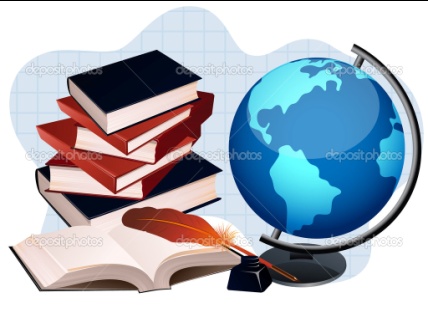 школа «Глобус»  Унэе мылъкукlэ лэжьэрэ    гурыт гъэсэныгъэ ублэпlэ    еджапlэу «Глобус»        385018, къ. Мыекъуапэ,        ур. Некрасовыр,289/б E-mail:schoolglobus01@mail.ru         ОГРН1160105051083,          ИНН 0105076751          КПП 010501001Проверочных работ- 6 часовЭкскурсий  - 3 часаПроектов - 2 проектаТема, кол-во часовТема, кол-во часовТема, кол-во часовРаздел 1 Мы граждане единого Отечества (13 ч.)Раздел 1 Мы граждане единого Отечества (13 ч.)Раздел 1 Мы граждане единого Отечества (13 ч.)Раздел 1 Мы граждане единого Отечества (13 ч.)Раздел 1 Мы граждане единого Отечества (13 ч.)Раздел 1 Мы граждане единого Отечества (13 ч.)Раздел 1 Мы граждане единого Отечества (13 ч.)Раздел 1 Мы граждане единого Отечества (13 ч.)Цель темы: 		 Цель темы: 		 Познакомить с особенностями природы, разнообразием растительного и животного мира своего края, раскрыть их значение в природе и жизни человека.Познакомить с особенностями природы, разнообразием растительного и животного мира своего края, раскрыть их значение в природе и жизни человека.Познакомить с особенностями природы, разнообразием растительного и животного мира своего края, раскрыть их значение в природе и жизни человека.Познакомить с особенностями природы, разнообразием растительного и животного мира своего края, раскрыть их значение в природе и жизни человека.Познакомить с особенностями природы, разнообразием растительного и животного мира своего края, раскрыть их значение в природе и жизни человека.Познакомить с особенностями природы, разнообразием растительного и животного мира своего края, раскрыть их значение в природе и жизни человека.Познакомить с особенностями природы, разнообразием растительного и животного мира своего края, раскрыть их значение в природе и жизни человека.Познакомить с особенностями природы, разнообразием растительного и животного мира своего края, раскрыть их значение в природе и жизни человека.Познакомить с особенностями природы, разнообразием растительного и животного мира своего края, раскрыть их значение в природе и жизни человека.Планируемые результатыПланируемые результатыПланируемые результатыПланируемые результатыПланируемые результатыПланируемые результатыПланируемые результатыПланируемые результатыПланируемые результатыПланируемые результатыПланируемые результатыПредметныеПредметныеПредметныеПредметныеПредметныеПредметныеПредметныеУУДУУДЧтение: работас информациейЧтение: работас информациейУченик научится:Находить и показывать свой край на карте, давать характеристику своего края по плану;Различать и описывать изученные природные объекты своего края;Давать характеристику природного сообщества по плану.Ученик научится:Находить и показывать свой край на карте, давать характеристику своего края по плану;Различать и описывать изученные природные объекты своего края;Давать характеристику природного сообщества по плану.Ученик научится:Находить и показывать свой край на карте, давать характеристику своего края по плану;Различать и описывать изученные природные объекты своего края;Давать характеристику природного сообщества по плану.Ученик научится:Находить и показывать свой край на карте, давать характеристику своего края по плану;Различать и описывать изученные природные объекты своего края;Давать характеристику природного сообщества по плану.Ученик научится:Находить и показывать свой край на карте, давать характеристику своего края по плану;Различать и описывать изученные природные объекты своего края;Давать характеристику природного сообщества по плану.Ученик научится:Находить и показывать свой край на карте, давать характеристику своего края по плану;Различать и описывать изученные природные объекты своего края;Давать характеристику природного сообщества по плану.Ученик научится:Находить и показывать свой край на карте, давать характеристику своего края по плану;Различать и описывать изученные природные объекты своего края;Давать характеристику природного сообщества по плану.Л-02, Л-14,Л-17, Р-02,Р-02, Р-12,Р-12, Р-16,П-01, К-07, К-18Л-02, Л-14,Л-17, Р-02,Р-02, Р-12,Р-12, Р-16,П-01, К-07, К-18Ч1-01, Ч1-02, Ч1-03, Ч1-04, Ч1-05, Ч3-08,Ч4-03Ч1-01, Ч1-02, Ч1-03, Ч1-04, Ч1-05, Ч3-08,Ч4-03Ученик получит возможность научиться: Выявлять экологические связи в природных сообществах, изображать эти связи с помощью моделей;Оценивать своё поведение в природе, правильно вести себя в разных природных сообществах;Различать отрасли растениеводства и животноводства;Использовать краеведческую литературу для получения сведений о своём крае и подготовки сообщений.Ученик получит возможность научиться: Выявлять экологические связи в природных сообществах, изображать эти связи с помощью моделей;Оценивать своё поведение в природе, правильно вести себя в разных природных сообществах;Различать отрасли растениеводства и животноводства;Использовать краеведческую литературу для получения сведений о своём крае и подготовки сообщений.Ученик получит возможность научиться: Выявлять экологические связи в природных сообществах, изображать эти связи с помощью моделей;Оценивать своё поведение в природе, правильно вести себя в разных природных сообществах;Различать отрасли растениеводства и животноводства;Использовать краеведческую литературу для получения сведений о своём крае и подготовки сообщений.Ученик получит возможность научиться: Выявлять экологические связи в природных сообществах, изображать эти связи с помощью моделей;Оценивать своё поведение в природе, правильно вести себя в разных природных сообществах;Различать отрасли растениеводства и животноводства;Использовать краеведческую литературу для получения сведений о своём крае и подготовки сообщений.Ученик получит возможность научиться: Выявлять экологические связи в природных сообществах, изображать эти связи с помощью моделей;Оценивать своё поведение в природе, правильно вести себя в разных природных сообществах;Различать отрасли растениеводства и животноводства;Использовать краеведческую литературу для получения сведений о своём крае и подготовки сообщений.Ученик получит возможность научиться: Выявлять экологические связи в природных сообществах, изображать эти связи с помощью моделей;Оценивать своё поведение в природе, правильно вести себя в разных природных сообществах;Различать отрасли растениеводства и животноводства;Использовать краеведческую литературу для получения сведений о своём крае и подготовки сообщений.Ученик получит возможность научиться: Выявлять экологические связи в природных сообществах, изображать эти связи с помощью моделей;Оценивать своё поведение в природе, правильно вести себя в разных природных сообществах;Различать отрасли растениеводства и животноводства;Использовать краеведческую литературу для получения сведений о своём крае и подготовки сообщений.Л-02, Л-14,Л-17, Р-02,Р-02, Р-12,Р-12, Р-16,П-01, К-07, К-18Л-02, Л-14,Л-17, Р-02,Р-02, Р-12,Р-12, Р-16,П-01, К-07, К-18Ч1-01, Ч1-02, Ч1-03, Ч1-04, Ч1-05, Ч3-08,Ч4-03Ч1-01, Ч1-02, Ч1-03, Ч1-04, Ч1-05, Ч3-08,Ч4-03Организация образовательного пространстваОрганизация образовательного пространстваОрганизация образовательного пространстваОрганизация образовательного пространстваОрганизация образовательного пространстваОрганизация образовательного пространстваОрганизация образовательного пространстваОрганизация образовательного пространстваОрганизация образовательного пространстваОрганизация образовательного пространстваОрганизация образовательного пространстваМежпредметные связиМежпредметные связиМежпредметные связиМежпредметные связиФормы работыФормы работыФормы работыРесурсыРесурсыРесурсыРесурсыЛитературное чтение, русский язык, изо, технология, математика.Литературное чтение, русский язык, изо, технология, математика.Литературное чтение, русский язык, изо, технология, математика.Литературное чтение, русский язык, изо, технология, математика.Групповая, индивидуальная, парная.Групповая, индивидуальная, парная.Групповая, индивидуальная, парная.Учебник «Окружающий мир».  Печатная тетрадь по окружающему миру.Наглядный и раздаточный материал.Интернет – ресурсы: http://ped-kopilka.ru/  http://prezentacii.com/http://festival.1september.ru/http://nsportal.ru/nachalnaya-shkola/Учебник «Окружающий мир».  Печатная тетрадь по окружающему миру.Наглядный и раздаточный материал.Интернет – ресурсы: http://ped-kopilka.ru/  http://prezentacii.com/http://festival.1september.ru/http://nsportal.ru/nachalnaya-shkola/Учебник «Окружающий мир».  Печатная тетрадь по окружающему миру.Наглядный и раздаточный материал.Интернет – ресурсы: http://ped-kopilka.ru/  http://prezentacii.com/http://festival.1september.ru/http://nsportal.ru/nachalnaya-shkola/Учебник «Окружающий мир».  Печатная тетрадь по окружающему миру.Наглядный и раздаточный материал.Интернет – ресурсы: http://ped-kopilka.ru/  http://prezentacii.com/http://festival.1september.ru/http://nsportal.ru/nachalnaya-shkola/I этап. Мотивация к деятельностиI этап. Мотивация к деятельностиI этап. Мотивация к деятельностиI этап. Мотивация к деятельностиI этап. Мотивация к деятельностиI этап. Мотивация к деятельностиI этап. Мотивация к деятельностиI этап. Мотивация к деятельностиI этап. Мотивация к деятельностиI этап. Мотивация к деятельностиI этап. Мотивация к деятельностиЦель: мотивировать обучающихся на изучение темы «Мы граждане единого Отечества».Цель: мотивировать обучающихся на изучение темы «Мы граждане единого Отечества».Цель: мотивировать обучающихся на изучение темы «Мы граждане единого Отечества».Цель: мотивировать обучающихся на изучение темы «Мы граждане единого Отечества».Цель: мотивировать обучающихся на изучение темы «Мы граждане единого Отечества».Проблемная ситуация Что я знаю о своей республике?Проблемная ситуация Что я знаю о своей республике?Проблемная ситуация Что я знаю о своей республике?Проблемная ситуация Что я знаю о своей республике?Проблемная ситуация Что я знаю о своей республике?Проблемная ситуация Что я знаю о своей республике?II этап. Учебно-познавательная деятельностьII этап. Учебно-познавательная деятельностьII этап. Учебно-познавательная деятельностьII этап. Учебно-познавательная деятельностьII этап. Учебно-познавательная деятельностьII этап. Учебно-познавательная деятельностьII этап. Учебно-познавательная деятельностьII этап. Учебно-познавательная деятельностьII этап. Учебно-познавательная деятельностьII этап. Учебно-познавательная деятельностьII этап. Учебно-познавательная деятельность№ урокаОсновное содержание темыОсновное содержание темыОсновное содержание темыОсновное содержание темыДомашнее заданиеТермины и понятияТермины и понятияДата по плануДата по плануДата по фактуОбщество – это мы.Общество – это мы.Общество – это мы.Общество – это мы.Часть 1С.4-7ответы на вопросы. Р.т. с.5 №3,402.0902.09Российский народ.НРК. Адыги- древний народ.Российский народ.НРК. Адыги- древний народ.Российский народ.НРК. Адыги- древний народ.Российский народ.НРК. Адыги- древний народ.Прочитать текст на с. 8-11, Р.т с. 7-9, № 2 или 3, по выбору Овраг, балка, терриконы, полезные ископаемые, почва, природное сообщество, растениеводство, животноводство Овраг, балка, терриконы, полезные ископаемые, почва, природное сообщество, растениеводство, животноводство07.0907.09Конституция России. Тест 1.Конституция России. Тест 1.Конституция России. Тест 1.Конституция России. Тест 1.Прочитать текст на с.12-15Р.т. с. 10-11 № 1 Овраг, балка, терриконы, полезные ископаемые, почва, природное сообщество, растениеводство, животноводство Овраг, балка, терриконы, полезные ископаемые, почва, природное сообщество, растениеводство, животноводство09.0909.09Права ребенка. Права ребенка. Права ребенка. Права ребенка. Прочитать текст на с.16-19Р.т. с.13 № 2 Овраг, балка, терриконы, полезные ископаемые, почва, природное сообщество, растениеводство, животноводство Овраг, балка, терриконы, полезные ископаемые, почва, природное сообщество, растениеводство, животноводство14.0914.09Государственное устройство России. Тест 2.Государственное устройство России. Тест 2.Государственное устройство России. Тест 2.Государственное устройство России. Тест 2.Прочитать текст на с.20-23Р.т. с.15 № 3 Овраг, балка, терриконы, полезные ископаемые, почва, природное сообщество, растениеводство, животноводство Овраг, балка, терриконы, полезные ископаемые, почва, природное сообщество, растениеводство, животноводство16.0916.09Российский союз равных.НРК. Республика Адыгея-часть России. Проект «Путешествие в …» (1)Российский союз равных.НРК. Республика Адыгея-часть России. Проект «Путешествие в …» (1)Российский союз равных.НРК. Республика Адыгея-часть России. Проект «Путешествие в …» (1)Российский союз равных.НРК. Республика Адыгея-часть России. Проект «Путешествие в …» (1)Р.т. с. 17-19 № 4,5 Овраг, балка, терриконы, полезные ископаемые, почва, природное сообщество, растениеводство, животноводство Овраг, балка, терриконы, полезные ископаемые, почва, природное сообщество, растениеводство, животноводство21.0921.09Государственная граница России.Государственная граница России.Государственная граница России.Государственная граница России.Прочитать статью «Сделаем вывод » на с.30-33Р.т. с. 21 №3 Овраг, балка, терриконы, полезные ископаемые, почва, природное сообщество, растениеводство, животноводство Овраг, балка, терриконы, полезные ископаемые, почва, природное сообщество, растениеводство, животноводство23.0923.09Путешествие за границу России.Путешествие за границу России.Путешествие за границу России.Путешествие за границу России.Прочитать текст на с.34-37.Р.т. с. 22-23 Овраг, балка, терриконы, полезные ископаемые, почва, природное сообщество, растениеводство, животноводство Овраг, балка, терриконы, полезные ископаемые, почва, природное сообщество, растениеводство, животноводство28.0928.09Сокровища России и их хранители. Тест 3.Сокровища России и их хранители. Тест 3.Сокровища России и их хранители. Тест 3.Сокровища России и их хранители. Тест 3. Текст на с.38-43Р.т. с.25 № 3 Овраг, балка, терриконы, полезные ископаемые, почва, природное сообщество, растениеводство, животноводство Овраг, балка, терриконы, полезные ископаемые, почва, природное сообщество, растениеводство, животноводство30.0930.09Творческий союз.Творческий союз.Творческий союз.Творческий союз.Статья на с.44-47Р.т.с. 27 № 3 Овраг, балка, терриконы, полезные ископаемые, почва, природное сообщество, растениеводство, животноводство Овраг, балка, терриконы, полезные ископаемые, почва, природное сообщество, растениеводство, животноводство05.1005.10Обобщение по разделу «Мы граждане единого Отечества».Обобщение по разделу «Мы граждане единого Отечества».Обобщение по разделу «Мы граждане единого Отечества».Обобщение по разделу «Мы граждане единого Отечества».Подготовить представление презентации к следующему уроку Овраг, балка, терриконы, полезные ископаемые, почва, природное сообщество, растениеводство, животноводство Овраг, балка, терриконы, полезные ископаемые, почва, природное сообщество, растениеводство, животноводство07.1007.10Наши проекты.«За страницами учебника».Наши проекты.«За страницами учебника».Наши проекты.«За страницами учебника».Наши проекты.«За страницами учебника».С.48прочитать вывод Овраг, балка, терриконы, полезные ископаемые, почва, природное сообщество, растениеводство, животноводство Овраг, балка, терриконы, полезные ископаемые, почва, природное сообщество, растениеводство, животноводство12.1012.10Проверочная работа по теме «Мы – граждане единого Отечества» (1)Проверочная работа по теме «Мы – граждане единого Отечества» (1)Проверочная работа по теме «Мы – граждане единого Отечества» (1)Проверочная работа по теме «Мы – граждане единого Отечества» (1)Подготовить сообщение о народах России  Овраг, балка, терриконы, полезные ископаемые, почва, природное сообщество, растениеводство, животноводство Овраг, балка, терриконы, полезные ископаемые, почва, природное сообщество, растениеводство, животноводство14.1014.10III. Интеллектуально-преобразовательная деятельностьIII. Интеллектуально-преобразовательная деятельностьIII. Интеллектуально-преобразовательная деятельностьIII. Интеллектуально-преобразовательная деятельностьIII. Интеллектуально-преобразовательная деятельностьIII. Интеллектуально-преобразовательная деятельностьIII. Интеллектуально-преобразовательная деятельностьIII. Интеллектуально-преобразовательная деятельностьIII. Интеллектуально-преобразовательная деятельностьIII. Интеллектуально-преобразовательная деятельностьIII. Интеллектуально-преобразовательная деятельностьЦель: учить школьников самоорганизации при выполнении учебного задания.Цель: учить школьников самоорганизации при выполнении учебного задания.Цель: учить школьников самоорганизации при выполнении учебного задания.Цель: учить школьников самоорганизации при выполнении учебного задания.Презентация проекта по выбору: «Путешествуем без опасности», «Всемирное наследие в России», «Красная книга России», «Заповедники и национальные парки России», «Как защищают природу», «Экологическая обстановка в нашем крае», «Красная книга нашего края», «Охрана природы в нашем крае»Презентация проекта по выбору: «Путешествуем без опасности», «Всемирное наследие в России», «Красная книга России», «Заповедники и национальные парки России», «Как защищают природу», «Экологическая обстановка в нашем крае», «Красная книга нашего края», «Охрана природы в нашем крае»Презентация проекта по выбору: «Путешествуем без опасности», «Всемирное наследие в России», «Красная книга России», «Заповедники и национальные парки России», «Как защищают природу», «Экологическая обстановка в нашем крае», «Красная книга нашего края», «Охрана природы в нашем крае»Презентация проекта по выбору: «Путешествуем без опасности», «Всемирное наследие в России», «Красная книга России», «Заповедники и национальные парки России», «Как защищают природу», «Экологическая обстановка в нашем крае», «Красная книга нашего края», «Охрана природы в нашем крае»Презентация проекта по выбору: «Путешествуем без опасности», «Всемирное наследие в России», «Красная книга России», «Заповедники и национальные парки России», «Как защищают природу», «Экологическая обстановка в нашем крае», «Красная книга нашего края», «Охрана природы в нашем крае»Презентация проекта по выбору: «Путешествуем без опасности», «Всемирное наследие в России», «Красная книга России», «Заповедники и национальные парки России», «Как защищают природу», «Экологическая обстановка в нашем крае», «Красная книга нашего края», «Охрана природы в нашем крае»Презентация проекта по выбору: «Путешествуем без опасности», «Всемирное наследие в России», «Красная книга России», «Заповедники и национальные парки России», «Как защищают природу», «Экологическая обстановка в нашем крае», «Красная книга нашего края», «Охрана природы в нашем крае»IV этап. Контроль и оценка результатов обучающей деятельностиIV этап. Контроль и оценка результатов обучающей деятельностиIV этап. Контроль и оценка результатов обучающей деятельностиIV этап. Контроль и оценка результатов обучающей деятельностиIV этап. Контроль и оценка результатов обучающей деятельностиIV этап. Контроль и оценка результатов обучающей деятельностиIV этап. Контроль и оценка результатов обучающей деятельностиIV этап. Контроль и оценка результатов обучающей деятельностиIV этап. Контроль и оценка результатов обучающей деятельностиIV этап. Контроль и оценка результатов обучающей деятельностиIV этап. Контроль и оценка результатов обучающей деятельностиФормы контроляФормы контроляФормы контроляФормы контроляОценка результатов деятельностиОценка результатов деятельностиОценка результатов деятельностиОценка результатов деятельностиОценка результатов деятельностиОценка результатов деятельностиОценка результатов деятельностиФормы контроляФормы контроляФормы контроляФормы контролясамооценка учителясамооценка учителясамооценка учителявнешняя оценкавнешняя оценкавнешняя оценкавнешняя оценка1.Проверочная работа по разделу «Мы – граждане единого Отечества». 1.Проверочная работа по разделу «Мы – граждане единого Отечества». 1.Проверочная работа по разделу «Мы – граждане единого Отечества». 1.Проверочная работа по разделу «Мы – граждане единого Отечества». Формирует адекватную оценку по выполнению поставленных задач урока.Стимулирует учеников оценивать свою деятельность на уроке, свои чувства и настроение.Формирует адекватную оценку по выполнению поставленных задач урока.Стимулирует учеников оценивать свою деятельность на уроке, свои чувства и настроение.Формирует адекватную оценку по выполнению поставленных задач урока.Стимулирует учеников оценивать свою деятельность на уроке, свои чувства и настроение.Формирует адекватную оценку по выполнению поставленных задач урока.Стимулирует учеников оценивать свою деятельность на уроке, свои чувства и настроение.Формирует адекватную оценку по выполнению поставленных задач урока.Стимулирует учеников оценивать свою деятельность на уроке, свои чувства и настроение.Формирует адекватную оценку по выполнению поставленных задач урока.Стимулирует учеников оценивать свою деятельность на уроке, свои чувства и настроение.Тема, кол-во часовТема, кол-во часовТема, кол-во часовРаздел 2 По родным просторам (20 ч.)Раздел 2 По родным просторам (20 ч.)Раздел 2 По родным просторам (20 ч.)Раздел 2 По родным просторам (20 ч.)Раздел 2 По родным просторам (20 ч.)Раздел 2 По родным просторам (20 ч.)Раздел 2 По родным просторам (20 ч.)Раздел 2 По родным просторам (20 ч.)Раздел 2 По родным просторам (20 ч.)Раздел 2 По родным просторам (20 ч.)Раздел 2 По родным просторам (20 ч.)Раздел 2 По родным просторам (20 ч.)Цель темы: 	 Цель темы: 	 Дать представление о географических объектах России, природных зонах, формах земной поверхности; сформировать умение работать по карте; ознакомить с экологическими проблемами.Дать представление о географических объектах России, природных зонах, формах земной поверхности; сформировать умение работать по карте; ознакомить с экологическими проблемами.Дать представление о географических объектах России, природных зонах, формах земной поверхности; сформировать умение работать по карте; ознакомить с экологическими проблемами.Дать представление о географических объектах России, природных зонах, формах земной поверхности; сформировать умение работать по карте; ознакомить с экологическими проблемами.Дать представление о географических объектах России, природных зонах, формах земной поверхности; сформировать умение работать по карте; ознакомить с экологическими проблемами.Дать представление о географических объектах России, природных зонах, формах земной поверхности; сформировать умение работать по карте; ознакомить с экологическими проблемами.Дать представление о географических объектах России, природных зонах, формах земной поверхности; сформировать умение работать по карте; ознакомить с экологическими проблемами.Дать представление о географических объектах России, природных зонах, формах земной поверхности; сформировать умение работать по карте; ознакомить с экологическими проблемами.Дать представление о географических объектах России, природных зонах, формах земной поверхности; сформировать умение работать по карте; ознакомить с экологическими проблемами.Дать представление о географических объектах России, природных зонах, формах земной поверхности; сформировать умение работать по карте; ознакомить с экологическими проблемами.Дать представление о географических объектах России, природных зонах, формах земной поверхности; сформировать умение работать по карте; ознакомить с экологическими проблемами.Дать представление о географических объектах России, природных зонах, формах земной поверхности; сформировать умение работать по карте; ознакомить с экологическими проблемами.Дать представление о географических объектах России, природных зонах, формах земной поверхности; сформировать умение работать по карте; ознакомить с экологическими проблемами.Планируемые результатыПланируемые результатыПланируемые результатыПланируемые результатыПланируемые результатыПланируемые результатыПланируемые результатыПланируемые результатыПланируемые результатыПланируемые результатыПланируемые результатыПланируемые результатыПланируемые результатыПланируемые результатыПланируемые результатыПредметныеПредметныеПредметныеПредметныеПредметныеПредметныеПредметныеПредметныеПредметныеУУДУУДУУДЧтение: работас информациейЧтение: работас информациейЧтение: работас информациейУченик научится:Находить и показывать на физической карте различные географические объекты, пользоваться картой природных зон России;Объяснять, почему происходит смена природных зон в нашей стране, давать характеристику природной зоны по плану, сравнивать различные природные зоны;Приводить примеры растений и животных разных природных зон, пользоваться атласом-определителем.Ученик научится:Находить и показывать на физической карте различные географические объекты, пользоваться картой природных зон России;Объяснять, почему происходит смена природных зон в нашей стране, давать характеристику природной зоны по плану, сравнивать различные природные зоны;Приводить примеры растений и животных разных природных зон, пользоваться атласом-определителем.Ученик научится:Находить и показывать на физической карте различные географические объекты, пользоваться картой природных зон России;Объяснять, почему происходит смена природных зон в нашей стране, давать характеристику природной зоны по плану, сравнивать различные природные зоны;Приводить примеры растений и животных разных природных зон, пользоваться атласом-определителем.Ученик научится:Находить и показывать на физической карте различные географические объекты, пользоваться картой природных зон России;Объяснять, почему происходит смена природных зон в нашей стране, давать характеристику природной зоны по плану, сравнивать различные природные зоны;Приводить примеры растений и животных разных природных зон, пользоваться атласом-определителем.Ученик научится:Находить и показывать на физической карте различные географические объекты, пользоваться картой природных зон России;Объяснять, почему происходит смена природных зон в нашей стране, давать характеристику природной зоны по плану, сравнивать различные природные зоны;Приводить примеры растений и животных разных природных зон, пользоваться атласом-определителем.Ученик научится:Находить и показывать на физической карте различные географические объекты, пользоваться картой природных зон России;Объяснять, почему происходит смена природных зон в нашей стране, давать характеристику природной зоны по плану, сравнивать различные природные зоны;Приводить примеры растений и животных разных природных зон, пользоваться атласом-определителем.Ученик научится:Находить и показывать на физической карте различные географические объекты, пользоваться картой природных зон России;Объяснять, почему происходит смена природных зон в нашей стране, давать характеристику природной зоны по плану, сравнивать различные природные зоны;Приводить примеры растений и животных разных природных зон, пользоваться атласом-определителем.Ученик научится:Находить и показывать на физической карте различные географические объекты, пользоваться картой природных зон России;Объяснять, почему происходит смена природных зон в нашей стране, давать характеристику природной зоны по плану, сравнивать различные природные зоны;Приводить примеры растений и животных разных природных зон, пользоваться атласом-определителем.Ученик научится:Находить и показывать на физической карте различные географические объекты, пользоваться картой природных зон России;Объяснять, почему происходит смена природных зон в нашей стране, давать характеристику природной зоны по плану, сравнивать различные природные зоны;Приводить примеры растений и животных разных природных зон, пользоваться атласом-определителем.Л-02, Л-14,Л-17,  Р-02,Р-02,  Р-12,Р-12,  Р-16,П-01,  К-07Л-02, Л-14,Л-17,  Р-02,Р-02,  Р-12,Р-12,  Р-16,П-01,  К-07Л-02, Л-14,Л-17,  Р-02,Р-02,  Р-12,Р-12,  Р-16,П-01,  К-07Ч1-05, Ч2-01, Ч4-04Ч1-05, Ч2-01, Ч4-04Ч1-05, Ч2-01, Ч4-04Ученик получит возможность научиться:Выявлять экологические связи в разных природных зонах, изображать эти связи с помощью моделей;Оценивать деятельность людей в разных природных зонах и раскрывать возникшие экологические проблемы;Использовать разные источники информации для подготовки сообщений о природе России.Ученик получит возможность научиться:Выявлять экологические связи в разных природных зонах, изображать эти связи с помощью моделей;Оценивать деятельность людей в разных природных зонах и раскрывать возникшие экологические проблемы;Использовать разные источники информации для подготовки сообщений о природе России.Ученик получит возможность научиться:Выявлять экологические связи в разных природных зонах, изображать эти связи с помощью моделей;Оценивать деятельность людей в разных природных зонах и раскрывать возникшие экологические проблемы;Использовать разные источники информации для подготовки сообщений о природе России.Ученик получит возможность научиться:Выявлять экологические связи в разных природных зонах, изображать эти связи с помощью моделей;Оценивать деятельность людей в разных природных зонах и раскрывать возникшие экологические проблемы;Использовать разные источники информации для подготовки сообщений о природе России.Ученик получит возможность научиться:Выявлять экологические связи в разных природных зонах, изображать эти связи с помощью моделей;Оценивать деятельность людей в разных природных зонах и раскрывать возникшие экологические проблемы;Использовать разные источники информации для подготовки сообщений о природе России.Ученик получит возможность научиться:Выявлять экологические связи в разных природных зонах, изображать эти связи с помощью моделей;Оценивать деятельность людей в разных природных зонах и раскрывать возникшие экологические проблемы;Использовать разные источники информации для подготовки сообщений о природе России.Ученик получит возможность научиться:Выявлять экологические связи в разных природных зонах, изображать эти связи с помощью моделей;Оценивать деятельность людей в разных природных зонах и раскрывать возникшие экологические проблемы;Использовать разные источники информации для подготовки сообщений о природе России.Ученик получит возможность научиться:Выявлять экологические связи в разных природных зонах, изображать эти связи с помощью моделей;Оценивать деятельность людей в разных природных зонах и раскрывать возникшие экологические проблемы;Использовать разные источники информации для подготовки сообщений о природе России.Ученик получит возможность научиться:Выявлять экологические связи в разных природных зонах, изображать эти связи с помощью моделей;Оценивать деятельность людей в разных природных зонах и раскрывать возникшие экологические проблемы;Использовать разные источники информации для подготовки сообщений о природе России.Л-02, Л-14,Л-17,  Р-02,Р-02,  Р-12,Р-12,  Р-16,П-01,  К-07Л-02, Л-14,Л-17,  Р-02,Р-02,  Р-12,Р-12,  Р-16,П-01,  К-07Л-02, Л-14,Л-17,  Р-02,Р-02,  Р-12,Р-12,  Р-16,П-01,  К-07Ч1-05, Ч2-01, Ч4-04Ч1-05, Ч2-01, Ч4-04Ч1-05, Ч2-01, Ч4-04Организация образовательного пространстваОрганизация образовательного пространстваОрганизация образовательного пространстваОрганизация образовательного пространстваОрганизация образовательного пространстваОрганизация образовательного пространстваОрганизация образовательного пространстваОрганизация образовательного пространстваОрганизация образовательного пространстваОрганизация образовательного пространстваОрганизация образовательного пространстваОрганизация образовательного пространстваОрганизация образовательного пространстваОрганизация образовательного пространстваОрганизация образовательного пространстваМежпредметные связиМежпредметные связиМежпредметные связиМежпредметные связиФормы работыФормы работыФормы работыФормы работыФормы работыРесурсыРесурсыРесурсыРесурсыРесурсыРесурсыЛитературное чтение, русский язык, изо, технология, математика.Литературное чтение, русский язык, изо, технология, математика.Литературное чтение, русский язык, изо, технология, математика.Литературное чтение, русский язык, изо, технология, математика.Групповая, индивидуальная, парная.Групповая, индивидуальная, парная.Групповая, индивидуальная, парная.Групповая, индивидуальная, парная.Групповая, индивидуальная, парная.Учебник «Окружающий мир».  Печатная тетрадь по окружающему миру.Наглядный и раздаточный материал.Интернет – ресурсы: http://ped-kopilka.ru/http://prezentacii.com/http://festival.1september.ru/http://nsportal.ru/nachalnaya-shkolaУчебник «Окружающий мир».  Печатная тетрадь по окружающему миру.Наглядный и раздаточный материал.Интернет – ресурсы: http://ped-kopilka.ru/http://prezentacii.com/http://festival.1september.ru/http://nsportal.ru/nachalnaya-shkolaУчебник «Окружающий мир».  Печатная тетрадь по окружающему миру.Наглядный и раздаточный материал.Интернет – ресурсы: http://ped-kopilka.ru/http://prezentacii.com/http://festival.1september.ru/http://nsportal.ru/nachalnaya-shkolaУчебник «Окружающий мир».  Печатная тетрадь по окружающему миру.Наглядный и раздаточный материал.Интернет – ресурсы: http://ped-kopilka.ru/http://prezentacii.com/http://festival.1september.ru/http://nsportal.ru/nachalnaya-shkolaУчебник «Окружающий мир».  Печатная тетрадь по окружающему миру.Наглядный и раздаточный материал.Интернет – ресурсы: http://ped-kopilka.ru/http://prezentacii.com/http://festival.1september.ru/http://nsportal.ru/nachalnaya-shkolaУчебник «Окружающий мир».  Печатная тетрадь по окружающему миру.Наглядный и раздаточный материал.Интернет – ресурсы: http://ped-kopilka.ru/http://prezentacii.com/http://festival.1september.ru/http://nsportal.ru/nachalnaya-shkolaI этап. Мотивация к деятельностиI этап. Мотивация к деятельностиI этап. Мотивация к деятельностиI этап. Мотивация к деятельностиI этап. Мотивация к деятельностиI этап. Мотивация к деятельностиI этап. Мотивация к деятельностиI этап. Мотивация к деятельностиI этап. Мотивация к деятельностиI этап. Мотивация к деятельностиI этап. Мотивация к деятельностиI этап. Мотивация к деятельностиI этап. Мотивация к деятельностиI этап. Мотивация к деятельностиI этап. Мотивация к деятельностиЦель: мотивировать обучающихся на изучение темы «По родным просторам» Цель: мотивировать обучающихся на изучение темы «По родным просторам» Цель: мотивировать обучающихся на изучение темы «По родным просторам» Цель: мотивировать обучающихся на изучение темы «По родным просторам» Цель: мотивировать обучающихся на изучение темы «По родным просторам» Цель: мотивировать обучающихся на изучение темы «По родным просторам» Проблемная ситуация: В чём сходство и в чём различие между холмистой и плоской равнинами? Моря и озёра – в чём сходство и в чём различие? Почему в России столько природных зон? Проблемная ситуация: В чём сходство и в чём различие между холмистой и плоской равнинами? Моря и озёра – в чём сходство и в чём различие? Почему в России столько природных зон? Проблемная ситуация: В чём сходство и в чём различие между холмистой и плоской равнинами? Моря и озёра – в чём сходство и в чём различие? Почему в России столько природных зон? Проблемная ситуация: В чём сходство и в чём различие между холмистой и плоской равнинами? Моря и озёра – в чём сходство и в чём различие? Почему в России столько природных зон? Проблемная ситуация: В чём сходство и в чём различие между холмистой и плоской равнинами? Моря и озёра – в чём сходство и в чём различие? Почему в России столько природных зон? Проблемная ситуация: В чём сходство и в чём различие между холмистой и плоской равнинами? Моря и озёра – в чём сходство и в чём различие? Почему в России столько природных зон? Проблемная ситуация: В чём сходство и в чём различие между холмистой и плоской равнинами? Моря и озёра – в чём сходство и в чём различие? Почему в России столько природных зон? Проблемная ситуация: В чём сходство и в чём различие между холмистой и плоской равнинами? Моря и озёра – в чём сходство и в чём различие? Почему в России столько природных зон? Проблемная ситуация: В чём сходство и в чём различие между холмистой и плоской равнинами? Моря и озёра – в чём сходство и в чём различие? Почему в России столько природных зон? II этап. Учебно-познавательная деятельностьII этап. Учебно-познавательная деятельностьII этап. Учебно-познавательная деятельностьII этап. Учебно-познавательная деятельностьII этап. Учебно-познавательная деятельностьII этап. Учебно-познавательная деятельностьII этап. Учебно-познавательная деятельностьII этап. Учебно-познавательная деятельностьII этап. Учебно-познавательная деятельностьII этап. Учебно-познавательная деятельностьII этап. Учебно-познавательная деятельностьII этап. Учебно-познавательная деятельностьII этап. Учебно-познавательная деятельностьII этап. Учебно-познавательная деятельностьII этап. Учебно-познавательная деятельность№ урокаОсновное содержание темыОсновное содержание темыОсновное содержание темыОсновное содержание темыОсновное содержание темыДомашнее заданиеДомашнее заданиеТермины и понятияТермины и понятияТермины и понятияДата по плануДата по плануДата по плануДата по фактуКарта – наш экскурсовод.Карта – наш экскурсовод.Карта – наш экскурсовод.Карта – наш экскурсовод.Ответить на вопросы на с.50-53Р.т. с. 30-31№4,6Ответить на вопросы на с.50-53Р.т. с. 30-31№4,6Равнины, горы, моря, реки, озёра, природные зоны, арктическая пустыня, тундра, тайга, степь, пустыня, субтропики Равнины, горы, моря, реки, озёра, природные зоны, арктическая пустыня, тундра, тайга, степь, пустыня, субтропики Равнины, горы, моря, реки, озёра, природные зоны, арктическая пустыня, тундра, тайга, степь, пустыня, субтропики 19.1019.1019.10По равнинам и горам.По равнинам и горам.По равнинам и горам.По равнинам и горам.По равнинам и горам.Ответить на вопросы на с.54-57Р.т.с.32-33 № 2,4,5Ответить на вопросы на с.54-57Р.т.с.32-33 № 2,4,5      21.10      21.10      21.10В поисках подземных кладовых. В поисках подземных кладовых. В поисках подземных кладовых. В поисках подземных кладовых. В поисках подземных кладовых. Прчитать статьи на с.58-61Р.т. с.35 № 3Прчитать статьи на с.58-61Р.т. с.35 № 302.1102.1102.11Наши реки.Наши реки.Наши реки.Наши реки.Наши реки.Прочитать статьи на с.62-65Р.т.с.37 № 4, 5Прочитать статьи на с.62-65Р.т.с.37 № 4, 504.1104.1104.11Озера – краса Земли.Озера – краса Земли.Озера – краса Земли.Озера – краса Земли.Озера – краса Земли.Учебник с.66-69Р.т. с. 39 № 4Учебник с.66-69Р.т. с. 39 № 409.1109.1109.11По морским просторам. Тест 4.По морским просторам. Тест 4.По морским просторам. Тест 4.По морским просторам. Тест 4.По морским просторам. Тест 4.Читать с.70-73Р.т. с.40- 41 № 2-4Читать с.70-73Р.т. с.40- 41 № 2-411.1111.1111.11С севера на юг.С севера на юг.С севера на юг.С севера на юг.С севера на юг.Проверим себя с.74-77Р.т. с. 44-45 № 4,5,6Проверим себя с.74-77Р.т. с. 44-45 № 4,5,616.1116.1116.11В ледяной пустыне. Тест 5.В ледяной пустыне. Тест 5.В ледяной пустыне. Тест 5.В ледяной пустыне. Тест 5.В ледяной пустыне. Тест 5.Прочитать статью на с.78-81Р.т. с.46 №2,3Прочитать статью на с.78-81Р.т. с.46 №2,318.1118.1118.11В холодной тундре.В холодной тундре.В холодной тундре.В холодной тундре.В холодной тундре.Чтение статьи на с.82-85Р.т. с. 48-49№1,2Чтение статьи на с.82-85Р.т. с. 48-49№1,223.1123.1123.11Среди лесов.Среди лесов.Среди лесов.Среди лесов.Среди лесов.Прочитать статью на с.86-89Р.т. с. 50-51, № 1,5Прочитать статью на с.86-89Р.т. с. 50-51, № 1,525.1125.1125.11В широкой степи.    Тест 6.В широкой степи.    Тест 6.В широкой степи.    Тест 6.В широкой степи.    Тест 6.В широкой степи.    Тест 6.Чтение статьи на с.90-93Р.т. с. 52 № 1,2Чтение статьи на с.90-93Р.т. с. 52 № 1,230.1130.1130.11В жаркой пустыне.В жаркой пустыне.В жаркой пустыне.В жаркой пустыне.В жаркой пустыне.Чтение статьи на с.94-97Р.т.с.54 №1,2Чтение статьи на с.94-97Р.т.с.54 №1,202.1202.1202.12У теплого моря.У теплого моря.У теплого моря.У теплого моря.У теплого моря.Чтение статьи на с.98-101Р.т. с . 56-57 № 1,2,5Чтение статьи на с.98-101Р.т. с . 56-57 № 1,2,507.1207.1207.12Мы – дети родной земли.Мы – дети родной земли.Мы – дети родной земли.Мы – дети родной земли.Мы – дети родной земли.Ответитть на вопросы рубрики на с.102-105Р.т. №3 на с.59Ответитть на вопросы рубрики на с.102-105Р.т. №3 на с.5909.1209.1209.12В содружестве с природой.НРК. Природа Адыгеи.В содружестве с природой.НРК. Природа Адыгеи.В содружестве с природой.НРК. Природа Адыгеи.В содружестве с природой.НРК. Природа Адыгеи.В содружестве с природой.НРК. Природа Адыгеи.Ответить на вопросы рубрики на с.109.Р.т. с 61 № 3106-109Ответить на вопросы рубрики на с.109.Р.т. с 61 № 3106-10914.1214.1214.12Экология.Как сберечь природу России. Тест 7.Экология.Как сберечь природу России. Тест 7.Экология.Как сберечь природу России. Тест 7.Экология.Как сберечь природу России. Тест 7.Экология.Как сберечь природу России. Тест 7.Ответить на вопросы на с.110-113Составить доклад об экологических проблемах своего края.Ответить на вопросы на с.110-113Составить доклад об экологических проблемах своего края.16.1216.1216.12По страницам Красной книги. НРК.Проект «Красная книга нашего региона» (2)По страницам Красной книги. НРК.Проект «Красная книга нашего региона» (2)По страницам Красной книги. НРК.Проект «Красная книга нашего региона» (2)По страницам Красной книги. НРК.Проект «Красная книга нашего региона» (2)По страницам Красной книги. НРК.Проект «Красная книга нашего региона» (2)Ответить на вопросы на с.114-117Составить рассказ о растении или животном из Красной книги своего краяОтветить на вопросы на с.114-117Составить рассказ о растении или животном из Красной книги своего края21.1221.1221.12Экология.По заповедникам и национальным паркам.Экология.По заповедникам и национальным паркам.Экология.По заповедникам и национальным паркам.Экология.По заповедникам и национальным паркам.Экология.По заповедникам и национальным паркам.Прочитать статьи на с.118-123Прочитать статьи на с.118-12323.1223.1223.12Наши проекты.«За страницами учебника».Наши проекты.«За страницами учебника».Наши проекты.«За страницами учебника».Наши проекты.«За страницами учебника».Наши проекты.«За страницами учебника».Подготовиться к прповерочной работе по разделуПодготовиться к прповерочной работе по разделу11.0111.0111.01Проверочная работа по теме «По родным просторам» (2)Проверочная работа по теме «По родным просторам» (2)Проверочная работа по теме «По родным просторам» (2)Проверочная работа по теме «По родным просторам» (2)Проверочная работа по теме «По родным просторам» (2)13.0113.0113.01III. Интеллектуально-преобразовательная деятельностьIII. Интеллектуально-преобразовательная деятельностьIII. Интеллектуально-преобразовательная деятельностьIII. Интеллектуально-преобразовательная деятельностьIII. Интеллектуально-преобразовательная деятельностьIII. Интеллектуально-преобразовательная деятельностьIII. Интеллектуально-преобразовательная деятельностьIII. Интеллектуально-преобразовательная деятельностьIII. Интеллектуально-преобразовательная деятельностьIII. Интеллектуально-преобразовательная деятельностьIII. Интеллектуально-преобразовательная деятельностьIII. Интеллектуально-преобразовательная деятельностьIII. Интеллектуально-преобразовательная деятельностьIII. Интеллектуально-преобразовательная деятельностьIII. Интеллектуально-преобразовательная деятельностьЦель: учить школьников самоорганизации при выполнении учебного задания.Цель: учить школьников самоорганизации при выполнении учебного задания.Цель: учить школьников самоорганизации при выполнении учебного задания.Цель: учить школьников самоорганизации при выполнении учебного задания.IV этап. Контроль и оценка результатов обучающей деятельностиIV этап. Контроль и оценка результатов обучающей деятельностиIV этап. Контроль и оценка результатов обучающей деятельностиIV этап. Контроль и оценка результатов обучающей деятельностиIV этап. Контроль и оценка результатов обучающей деятельностиIV этап. Контроль и оценка результатов обучающей деятельностиIV этап. Контроль и оценка результатов обучающей деятельностиIV этап. Контроль и оценка результатов обучающей деятельностиIV этап. Контроль и оценка результатов обучающей деятельностиIV этап. Контроль и оценка результатов обучающей деятельностиIV этап. Контроль и оценка результатов обучающей деятельностиIV этап. Контроль и оценка результатов обучающей деятельностиIV этап. Контроль и оценка результатов обучающей деятельностиIV этап. Контроль и оценка результатов обучающей деятельностиIV этап. Контроль и оценка результатов обучающей деятельностиФормы контроляФормы контроляФормы контроляФормы контроляОценка результатов деятельностиОценка результатов деятельностиОценка результатов деятельностиОценка результатов деятельностиОценка результатов деятельностиОценка результатов деятельностиОценка результатов деятельностиОценка результатов деятельностиОценка результатов деятельностиОценка результатов деятельностиОценка результатов деятельностиФормы контроляФормы контроляФормы контроляФормы контролясамооценка учителясамооценка учителясамооценка учителясамооценка учителясамооценка учителявнешняя оценкавнешняя оценкавнешняя оценкавнешняя оценкавнешняя оценкавнешняя оценка1.Проверочная работа по разделу «По родным просторам»1.Проверочная работа по разделу «По родным просторам»1.Проверочная работа по разделу «По родным просторам»1.Проверочная работа по разделу «По родным просторам»Формирует адекватную оценку по выполнению поставленных задач урока.
Стимулирует учеников оценивать свою деятельность на уроке, свои чувства и настроение.Формирует адекватную оценку по выполнению поставленных задач урока.
Стимулирует учеников оценивать свою деятельность на уроке, свои чувства и настроение.Формирует адекватную оценку по выполнению поставленных задач урока.
Стимулирует учеников оценивать свою деятельность на уроке, свои чувства и настроение.Формирует адекватную оценку по выполнению поставленных задач урока.
Стимулирует учеников оценивать свою деятельность на уроке, свои чувства и настроение.Формирует адекватную оценку по выполнению поставленных задач урока.
Стимулирует учеников оценивать свою деятельность на уроке, свои чувства и настроение.Тема, кол-во часовТема, кол-во часовТема, кол-во часовРаздел 3 Путешествие по реке времени (26 ч.)Раздел 3 Путешествие по реке времени (26 ч.)Раздел 3 Путешествие по реке времени (26 ч.)Раздел 3 Путешествие по реке времени (26 ч.)Раздел 3 Путешествие по реке времени (26 ч.)Раздел 3 Путешествие по реке времени (26 ч.)Раздел 3 Путешествие по реке времени (26 ч.)Раздел 3 Путешествие по реке времени (26 ч.)Цель темы: 		 Цель темы: 		  Дать представление о жизни первобытных людей; познакомить с древними Египтом, Грецией и Римом; познакомить со знаменитыми людьми Нового времени, их изобретениями, географическими открытиями. Дать представление о жизни первобытных людей; познакомить с древними Египтом, Грецией и Римом; познакомить со знаменитыми людьми Нового времени, их изобретениями, географическими открытиями. Дать представление о жизни первобытных людей; познакомить с древними Египтом, Грецией и Римом; познакомить со знаменитыми людьми Нового времени, их изобретениями, географическими открытиями. Дать представление о жизни первобытных людей; познакомить с древними Египтом, Грецией и Римом; познакомить со знаменитыми людьми Нового времени, их изобретениями, географическими открытиями. Дать представление о жизни первобытных людей; познакомить с древними Египтом, Грецией и Римом; познакомить со знаменитыми людьми Нового времени, их изобретениями, географическими открытиями. Дать представление о жизни первобытных людей; познакомить с древними Египтом, Грецией и Римом; познакомить со знаменитыми людьми Нового времени, их изобретениями, географическими открытиями. Дать представление о жизни первобытных людей; познакомить с древними Египтом, Грецией и Римом; познакомить со знаменитыми людьми Нового времени, их изобретениями, географическими открытиями. Дать представление о жизни первобытных людей; познакомить с древними Египтом, Грецией и Римом; познакомить со знаменитыми людьми Нового времени, их изобретениями, географическими открытиями. Дать представление о жизни первобытных людей; познакомить с древними Египтом, Грецией и Римом; познакомить со знаменитыми людьми Нового времени, их изобретениями, географическими открытиями.Планируемые результатыПланируемые результатыПланируемые результатыПланируемые результатыПланируемые результатыПланируемые результатыПланируемые результатыПланируемые результатыПланируемые результатыПланируемые результатыПланируемые результатыПредметныеПредметныеПредметныеПредметныеПредметныеПредметныеПредметныеУУДУУДЧтение: работас информациейЧтение: работас информациейУченик научится:Узнавать, как учёные изучают жизнь людей в разные исторические времена;Распознавать некоторые знаменитые сооружения прошлого и рассказывать о них;Показывать с помощью глобуса, как человек открывал планету Земля.Ученик научится:Узнавать, как учёные изучают жизнь людей в разные исторические времена;Распознавать некоторые знаменитые сооружения прошлого и рассказывать о них;Показывать с помощью глобуса, как человек открывал планету Земля.Ученик научится:Узнавать, как учёные изучают жизнь людей в разные исторические времена;Распознавать некоторые знаменитые сооружения прошлого и рассказывать о них;Показывать с помощью глобуса, как человек открывал планету Земля.Ученик научится:Узнавать, как учёные изучают жизнь людей в разные исторические времена;Распознавать некоторые знаменитые сооружения прошлого и рассказывать о них;Показывать с помощью глобуса, как человек открывал планету Земля.Ученик научится:Узнавать, как учёные изучают жизнь людей в разные исторические времена;Распознавать некоторые знаменитые сооружения прошлого и рассказывать о них;Показывать с помощью глобуса, как человек открывал планету Земля.Ученик научится:Узнавать, как учёные изучают жизнь людей в разные исторические времена;Распознавать некоторые знаменитые сооружения прошлого и рассказывать о них;Показывать с помощью глобуса, как человек открывал планету Земля.Ученик научится:Узнавать, как учёные изучают жизнь людей в разные исторические времена;Распознавать некоторые знаменитые сооружения прошлого и рассказывать о них;Показывать с помощью глобуса, как человек открывал планету Земля.Л-02, Л-14,Л-17, Р-02,Р-02, Р-12,Р-12, Р-16,П-01, К-07, К-18Л-02, Л-14,Л-17, Р-02,Р-02, Р-12,Р-12, Р-16,П-01, К-07, К-18Ч1-01, Ч1-02, Ч1-03, Ч1-04, Ч1-05, Ч3-08,Ч4-03Ч1-01, Ч1-02, Ч1-03, Ч1-04, Ч1-05, Ч3-08,Ч4-03Ученик получит возможность научиться: Различать и сравнивать источники информации о прошлом;Высказывать суждения о значении в истории человечества выдающихся достижений и изобретений людей прошлого;Составлять словарь по теме, различать слова и выражения, относящиеся к истории.Ученик получит возможность научиться: Различать и сравнивать источники информации о прошлом;Высказывать суждения о значении в истории человечества выдающихся достижений и изобретений людей прошлого;Составлять словарь по теме, различать слова и выражения, относящиеся к истории.Ученик получит возможность научиться: Различать и сравнивать источники информации о прошлом;Высказывать суждения о значении в истории человечества выдающихся достижений и изобретений людей прошлого;Составлять словарь по теме, различать слова и выражения, относящиеся к истории.Ученик получит возможность научиться: Различать и сравнивать источники информации о прошлом;Высказывать суждения о значении в истории человечества выдающихся достижений и изобретений людей прошлого;Составлять словарь по теме, различать слова и выражения, относящиеся к истории.Ученик получит возможность научиться: Различать и сравнивать источники информации о прошлом;Высказывать суждения о значении в истории человечества выдающихся достижений и изобретений людей прошлого;Составлять словарь по теме, различать слова и выражения, относящиеся к истории.Ученик получит возможность научиться: Различать и сравнивать источники информации о прошлом;Высказывать суждения о значении в истории человечества выдающихся достижений и изобретений людей прошлого;Составлять словарь по теме, различать слова и выражения, относящиеся к истории.Ученик получит возможность научиться: Различать и сравнивать источники информации о прошлом;Высказывать суждения о значении в истории человечества выдающихся достижений и изобретений людей прошлого;Составлять словарь по теме, различать слова и выражения, относящиеся к истории.Л-02, Л-14,Л-17, Р-02,Р-02, Р-12,Р-12, Р-16,П-01, К-07, К-18Л-02, Л-14,Л-17, Р-02,Р-02, Р-12,Р-12, Р-16,П-01, К-07, К-18Ч1-01, Ч1-02, Ч1-03, Ч1-04, Ч1-05, Ч3-08,Ч4-03Ч1-01, Ч1-02, Ч1-03, Ч1-04, Ч1-05, Ч3-08,Ч4-03Организация образовательного пространстваОрганизация образовательного пространстваОрганизация образовательного пространстваОрганизация образовательного пространстваОрганизация образовательного пространстваОрганизация образовательного пространстваОрганизация образовательного пространстваОрганизация образовательного пространстваОрганизация образовательного пространстваОрганизация образовательного пространстваОрганизация образовательного пространстваМежпредметные связиМежпредметные связиМежпредметные связиМежпредметные связиФормы работыФормы работыФормы работыРесурсыРесурсыРесурсыРесурсыЛитературное чтение, русский язык, изо, технология, математика.Литературное чтение, русский язык, изо, технология, математика.Литературное чтение, русский язык, изо, технология, математика.Литературное чтение, русский язык, изо, технология, математика.Групповая, индивидуальная, парная.Групповая, индивидуальная, парная.Групповая, индивидуальная, парная.Учебник «Окружающий мир».  Печатная тетрадь по окружающему миру.Наглядный и раздаточный материал.Интернет – ресурсы: http://ped-kopilka.ru/http://prezentacii.com/http://festival.1september.ru/http://nsportal.ru/nachalnaya-shkola/Учебник «Окружающий мир».  Печатная тетрадь по окружающему миру.Наглядный и раздаточный материал.Интернет – ресурсы: http://ped-kopilka.ru/http://prezentacii.com/http://festival.1september.ru/http://nsportal.ru/nachalnaya-shkola/Учебник «Окружающий мир».  Печатная тетрадь по окружающему миру.Наглядный и раздаточный материал.Интернет – ресурсы: http://ped-kopilka.ru/http://prezentacii.com/http://festival.1september.ru/http://nsportal.ru/nachalnaya-shkola/Учебник «Окружающий мир».  Печатная тетрадь по окружающему миру.Наглядный и раздаточный материал.Интернет – ресурсы: http://ped-kopilka.ru/http://prezentacii.com/http://festival.1september.ru/http://nsportal.ru/nachalnaya-shkola/I этап. Мотивация к деятельностиI этап. Мотивация к деятельностиI этап. Мотивация к деятельностиI этап. Мотивация к деятельностиI этап. Мотивация к деятельностиI этап. Мотивация к деятельностиI этап. Мотивация к деятельностиI этап. Мотивация к деятельностиI этап. Мотивация к деятельностиI этап. Мотивация к деятельностиI этап. Мотивация к деятельностиЦель: мотивировать обучающихся на изучение темы «Путешествие по реке времени»Цель: мотивировать обучающихся на изучение темы «Путешествие по реке времени»Цель: мотивировать обучающихся на изучение темы «Путешествие по реке времени»Цель: мотивировать обучающихся на изучение темы «Путешествие по реке времени»Цель: мотивировать обучающихся на изучение темы «Путешествие по реке времени»Проблемная ситуация Древние государства. Что ты знаешь об этом?Проблемная ситуация Древние государства. Что ты знаешь об этом?Проблемная ситуация Древние государства. Что ты знаешь об этом?Проблемная ситуация Древние государства. Что ты знаешь об этом?Проблемная ситуация Древние государства. Что ты знаешь об этом?Проблемная ситуация Древние государства. Что ты знаешь об этом?II этап. Учебно-познавательная деятельностьII этап. Учебно-познавательная деятельностьII этап. Учебно-познавательная деятельностьII этап. Учебно-познавательная деятельностьII этап. Учебно-познавательная деятельностьII этап. Учебно-познавательная деятельностьII этап. Учебно-познавательная деятельностьII этап. Учебно-познавательная деятельностьII этап. Учебно-познавательная деятельностьII этап. Учебно-познавательная деятельностьII этап. Учебно-познавательная деятельность№ урокаОсновное содержание темыОсновное содержание темыОсновное содержание темыОсновное содержание темыДомашнее заданиеТермины и понятияТермины и понятияДата по плануДата по плануДата по фактуВ путь по реке времени.В путь по реке времени.В путь по реке времени.В путь по реке времени.Часть 2Проверим себя на с.4-7Р.т. с.5 № 4.5Первобытная история, Древний мир, иероглифы, пирамиды, иудаизм, христианство, буддизм, ислам, Новое время, Новейшее время  Первобытная история, Древний мир, иероглифы, пирамиды, иудаизм, христианство, буддизм, ислам, Новое время, Новейшее время  18.0118.01Путешествуем с археологами.Путешествуем с археологами.Путешествуем с археологами.Путешествуем с археологами.Прочитать статьи на с.8-11Р.т. с.7 №3Первобытная история, Древний мир, иероглифы, пирамиды, иудаизм, христианство, буддизм, ислам, Новое время, Новейшее время  Первобытная история, Древний мир, иероглифы, пирамиды, иудаизм, христианство, буддизм, ислам, Новое время, Новейшее время  20.0120.01По страницам летописи.По страницам летописи.По страницам летописи.По страницам летописи.Прочитать статьи на с.12-15Р.т. с.9 № 2Первобытная история, Древний мир, иероглифы, пирамиды, иудаизм, христианство, буддизм, ислам, Новое время, Новейшее время  Первобытная история, Древний мир, иероглифы, пирамиды, иудаизм, христианство, буддизм, ислам, Новое время, Новейшее время  25.0125.01Истоки Древней Руси.Истоки Древней Руси.Истоки Древней Руси.Истоки Древней Руси.Прочитать статьи на с.16-19Р.т. с. 11 № 4Первобытная история, Древний мир, иероглифы, пирамиды, иудаизм, христианство, буддизм, ислам, Новое время, Новейшее время  Первобытная история, Древний мир, иероглифы, пирамиды, иудаизм, христианство, буддизм, ислам, Новое время, Новейшее время  27.0127.01Мудрый выбор.Мудрый выбор.Мудрый выбор.Мудрый выбор.Прочитать статьи на с.20-23Р.т. с.13 №3Первобытная история, Древний мир, иероглифы, пирамиды, иудаизм, христианство, буддизм, ислам, Новое время, Новейшее время  Первобытная история, Древний мир, иероглифы, пирамиды, иудаизм, христианство, буддизм, ислам, Новое время, Новейшее время  01.0201.02Наследница Киевской Руси.Наследница Киевской Руси.Наследница Киевской Руси.Наследница Киевской Руси.Прочитать статьи на с.24-27Р.т. с.14 № 103.0203.02Москва – преемница Владимира. Тест 8.Москва – преемница Владимира. Тест 8.Москва – преемница Владимира. Тест 8.Москва – преемница Владимира. Тест 8.Прочитать статьи на с.28-31Р.т. с. 16-17 №2,308.0208.02Начало Московского царства.Начало Московского царства.Начало Московского царства.Начало Московского царства.Прочитать статьи на с.32-3510.0210.02Подвижники Руси и землепроходцы. Тест 9.Подвижники Руси и землепроходцы. Тест 9.Подвижники Руси и землепроходцы. Тест 9.Подвижники Руси и землепроходцы. Тест 9.Ответить на вопросы рубрики на с.36-39Рассказать о знаменитых людях своего края15.0215.02На пути к единству.На пути к единству.На пути к единству.На пути к единству.Прочитать статьи на с.40-43Р.т. с.22 № 1,217.0217.02Начало Российской империи.Начало Российской империи.Начало Российской империи.Начало Российской империи.Ответить на вопросы рубрики на с.44-47Р.т.С.24 №122.0222.02«Жизнь – Отечеству, честь – никому». Тест 10.«Жизнь – Отечеству, честь – никому». Тест 10.«Жизнь – Отечеству, честь – никому». Тест 10.«Жизнь – Отечеству, честь – никому». Тест 10.Прочитать статью на с 48-51Р.т.с .26 № 124.0224.02Отечественная война 1812 года.Отечественная война 1812 года.Отечественная война 1812 года.Отечественная война 1812 года.Прочитать статью на с.52-55Р.т. с. 29 № 301.0301.03Великий путь. Проект «Моя семья в истории России» (3)Великий путь. Проект «Моя семья в истории России» (3)Великий путь. Проект «Моя семья в истории России» (3)Великий путь. Проект «Моя семья в истории России» (3)Прочитать статьи на с.56-59Р.т.с.31 № 303.0303.03Золотой век театра и музыки.Золотой век театра и музыки.Золотой век театра и музыки.Золотой век театра и музыки.Ответить на вопросы рубрики  на с.60-63Р.т. с .32 № 210.0310.03Рассвет изобразительного искусства и литературы.НРК. Культура, верования, быт и нравы адыгов.Рассвет изобразительного искусства и литературы.НРК. Культура, верования, быт и нравы адыгов.Рассвет изобразительного искусства и литературы.НРК. Культура, верования, быт и нравы адыгов.Рассвет изобразительного искусства и литературы.НРК. Культура, верования, быт и нравы адыгов.Ответить на вопросы рубрики на с.64-67Оформить страничку памятных дат на с.35 №315.0315.03В поисках справедливости.В поисках справедливости.В поисках справедливости.В поисках справедливости.Прочитать статью на с.68-7117.0317.03Век бед и побед. Тест 11.Век бед и побед. Тест 11.Век бед и побед. Тест 11.Век бед и побед. Тест 11.Ответить на вопросы рубрики на с.72-75Р.т. на с. 43 №329.0329.03«Вставай, страна огромная!»НРК. Исторический путь адыгов.«Вставай, страна огромная!»НРК. Исторический путь адыгов.«Вставай, страна огромная!»НРК. Исторический путь адыгов.«Вставай, страна огромная!»НРК. Исторический путь адыгов.Ответить на вопросы рубрики на с.76-81Р.т. с.45 №431.0331.03Трудовой фронт России.Трудовой фронт России.Трудовой фронт России.Трудовой фронт России.Ответить на вопросы рубрики на с.82-85Р.т. с. 48-49Проект «Моя семья в истории России»05.0405.04«Нет в России семьи такой…» Проект «Моя семья в истории России» (4)«Нет в России семьи такой…» Проект «Моя семья в истории России» (4)«Нет в России семьи такой…» Проект «Моя семья в истории России» (4)«Нет в России семьи такой…» Проект «Моя семья в истории России» (4)Прочитать статью на с86-9107.0407.04После великой войны.После великой войны.После великой войны.После великой войны.Ответить на вопросы рубрики на с.92-95Р.т. с. 50 № 212.0412.04Экскурсия в музей боевой славы.Экскурсия в музей боевой славы.Экскурсия в музей боевой славы.Экскурсия в музей боевой славы.Подготовить презентацию.14.0414.04Достижения1950 – 1970 гг.Достижения1950 – 1970 гг.Достижения1950 – 1970 гг.Достижения1950 – 1970 гг.Ответить на вопросы рубрики на с.96-99Оформить проект «Моя семья в истории России»19.0419.04Наши проекты.«За страницами учебника».НРК. Адыгский этикет.Наши проекты.«За страницами учебника».НРК. Адыгский этикет.Наши проекты.«За страницами учебника».НРК. Адыгский этикет.Наши проекты.«За страницами учебника».НРК. Адыгский этикет.Читать вывод на с.10021.0421.04Проверочная работа по теме «Путешествие по реке времени».Проверочная работа по теме «Путешествие по реке времени».Проверочная работа по теме «Путешествие по реке времени».Проверочная работа по теме «Путешествие по реке времени».Посмотреть с родителями детские художественные фильмы 1950-1970 гг(по желанию)26.0426.04III. Интеллектуально-преобразовательная деятельностьIII. Интеллектуально-преобразовательная деятельностьIII. Интеллектуально-преобразовательная деятельностьIII. Интеллектуально-преобразовательная деятельностьIII. Интеллектуально-преобразовательная деятельностьIII. Интеллектуально-преобразовательная деятельностьIII. Интеллектуально-преобразовательная деятельностьIII. Интеллектуально-преобразовательная деятельностьIII. Интеллектуально-преобразовательная деятельностьIII. Интеллектуально-преобразовательная деятельностьIII. Интеллектуально-преобразовательная деятельностьЦель: учить школьников самоорганизации при выполнении учебного задания.Цель: учить школьников самоорганизации при выполнении учебного задания.Цель: учить школьников самоорганизации при выполнении учебного задания.Цель: учить школьников самоорганизации при выполнении учебного задания.IV этап. Контроль и оценка результатов обучающей деятельностиIV этап. Контроль и оценка результатов обучающей деятельностиIV этап. Контроль и оценка результатов обучающей деятельностиIV этап. Контроль и оценка результатов обучающей деятельностиIV этап. Контроль и оценка результатов обучающей деятельностиIV этап. Контроль и оценка результатов обучающей деятельностиIV этап. Контроль и оценка результатов обучающей деятельностиIV этап. Контроль и оценка результатов обучающей деятельностиIV этап. Контроль и оценка результатов обучающей деятельностиIV этап. Контроль и оценка результатов обучающей деятельностиIV этап. Контроль и оценка результатов обучающей деятельностиФормы контроляФормы контроляФормы контроляФормы контроляОценка результатов деятельностиОценка результатов деятельностиОценка результатов деятельностиОценка результатов деятельностиОценка результатов деятельностиОценка результатов деятельностиОценка результатов деятельностиФормы контроляФормы контроляФормы контроляФормы контролясамооценка учителясамооценка учителясамооценка учителявнешняя оценкавнешняя оценкавнешняя оценкавнешняя оценка1.Проверочная работа по разделу «Путешествие по реке времени». 1.Проверочная работа по разделу «Путешествие по реке времени». 1.Проверочная работа по разделу «Путешествие по реке времени». 1.Проверочная работа по разделу «Путешествие по реке времени». Формирует адекватную оценку по выполнению поставленных задач урока.Стимулирует учеников оценивать свою деятельность на уроке, свои чувства и настроение.Формирует адекватную оценку по выполнению поставленных задач урока.Стимулирует учеников оценивать свою деятельность на уроке, свои чувства и настроение.Формирует адекватную оценку по выполнению поставленных задач урока.Стимулирует учеников оценивать свою деятельность на уроке, свои чувства и настроение.Тема, кол-во часовТема, кол-во часовТема, кол-во часовРаздел 4 Мы строим будущее России (9 ч.)Раздел 4 Мы строим будущее России (9 ч.)Раздел 4 Мы строим будущее России (9 ч.)Раздел 4 Мы строим будущее России (9 ч.)Раздел 4 Мы строим будущее России (9 ч.)Раздел 4 Мы строим будущее России (9 ч.)Раздел 4 Мы строим будущее России (9 ч.)Раздел 4 Мы строим будущее России (9 ч.)Цель темы: 		 Цель темы: 		 Дать представление о государственном устройстве нашей страны, об основных документах, защищающих права человека, о Конвенции о правах ребёнка, её главной идее; формировать представление о том, что значит быть гражданином, о государственных символах, о праздниках в России; познакомить с народами, населяющими Россию.Дать представление о государственном устройстве нашей страны, об основных документах, защищающих права человека, о Конвенции о правах ребёнка, её главной идее; формировать представление о том, что значит быть гражданином, о государственных символах, о праздниках в России; познакомить с народами, населяющими Россию.Дать представление о государственном устройстве нашей страны, об основных документах, защищающих права человека, о Конвенции о правах ребёнка, её главной идее; формировать представление о том, что значит быть гражданином, о государственных символах, о праздниках в России; познакомить с народами, населяющими Россию.Дать представление о государственном устройстве нашей страны, об основных документах, защищающих права человека, о Конвенции о правах ребёнка, её главной идее; формировать представление о том, что значит быть гражданином, о государственных символах, о праздниках в России; познакомить с народами, населяющими Россию.Дать представление о государственном устройстве нашей страны, об основных документах, защищающих права человека, о Конвенции о правах ребёнка, её главной идее; формировать представление о том, что значит быть гражданином, о государственных символах, о праздниках в России; познакомить с народами, населяющими Россию.Дать представление о государственном устройстве нашей страны, об основных документах, защищающих права человека, о Конвенции о правах ребёнка, её главной идее; формировать представление о том, что значит быть гражданином, о государственных символах, о праздниках в России; познакомить с народами, населяющими Россию.Дать представление о государственном устройстве нашей страны, об основных документах, защищающих права человека, о Конвенции о правах ребёнка, её главной идее; формировать представление о том, что значит быть гражданином, о государственных символах, о праздниках в России; познакомить с народами, населяющими Россию.Дать представление о государственном устройстве нашей страны, об основных документах, защищающих права человека, о Конвенции о правах ребёнка, её главной идее; формировать представление о том, что значит быть гражданином, о государственных символах, о праздниках в России; познакомить с народами, населяющими Россию.Дать представление о государственном устройстве нашей страны, об основных документах, защищающих права человека, о Конвенции о правах ребёнка, её главной идее; формировать представление о том, что значит быть гражданином, о государственных символах, о праздниках в России; познакомить с народами, населяющими Россию.Планируемые результатыПланируемые результатыПланируемые результатыПланируемые результатыПланируемые результатыПланируемые результатыПланируемые результатыПланируемые результатыПланируемые результатыПланируемые результатыПланируемые результатыПредметныеПредметныеПредметныеПредметныеПредметныеПредметныеПредметныеУУДУУДЧтение: работас информациейЧтение: работас информациейУченик научится:Показывать на карте границу, территорию, столицу, города современной России;Объяснять, что такое права человека;Раскрывать значение государственных символов России, находить их среди символов других стран;Рассказывать о главных праздниках России, объяснять их значение в жизни страны.Ученик научится:Показывать на карте границу, территорию, столицу, города современной России;Объяснять, что такое права человека;Раскрывать значение государственных символов России, находить их среди символов других стран;Рассказывать о главных праздниках России, объяснять их значение в жизни страны.Ученик научится:Показывать на карте границу, территорию, столицу, города современной России;Объяснять, что такое права человека;Раскрывать значение государственных символов России, находить их среди символов других стран;Рассказывать о главных праздниках России, объяснять их значение в жизни страны.Ученик научится:Показывать на карте границу, территорию, столицу, города современной России;Объяснять, что такое права человека;Раскрывать значение государственных символов России, находить их среди символов других стран;Рассказывать о главных праздниках России, объяснять их значение в жизни страны.Ученик научится:Показывать на карте границу, территорию, столицу, города современной России;Объяснять, что такое права человека;Раскрывать значение государственных символов России, находить их среди символов других стран;Рассказывать о главных праздниках России, объяснять их значение в жизни страны.Ученик научится:Показывать на карте границу, территорию, столицу, города современной России;Объяснять, что такое права человека;Раскрывать значение государственных символов России, находить их среди символов других стран;Рассказывать о главных праздниках России, объяснять их значение в жизни страны.Ученик научится:Показывать на карте границу, территорию, столицу, города современной России;Объяснять, что такое права человека;Раскрывать значение государственных символов России, находить их среди символов других стран;Рассказывать о главных праздниках России, объяснять их значение в жизни страны.Л-02, Л-14,Л-17, Р-02,Р-02, Р-12,Р-12, Р-16,П-01, К-07, К-18Л-02, Л-14,Л-17, Р-02,Р-02, Р-12,Р-12, Р-16,П-01, К-07, К-18Ч1-01, Ч1-02, Ч1-03, Ч1-04, Ч1-05, Ч3-08,Ч4-03Ч1-01, Ч1-02, Ч1-03, Ч1-04, Ч1-05, Ч3-08,Ч4-03Ученик получит возможность научиться:Рассказывать о традициях и праздниках народов страны;Осознавать связь современной России с её историей.Ученик получит возможность научиться:Рассказывать о традициях и праздниках народов страны;Осознавать связь современной России с её историей.Ученик получит возможность научиться:Рассказывать о традициях и праздниках народов страны;Осознавать связь современной России с её историей.Ученик получит возможность научиться:Рассказывать о традициях и праздниках народов страны;Осознавать связь современной России с её историей.Ученик получит возможность научиться:Рассказывать о традициях и праздниках народов страны;Осознавать связь современной России с её историей.Ученик получит возможность научиться:Рассказывать о традициях и праздниках народов страны;Осознавать связь современной России с её историей.Ученик получит возможность научиться:Рассказывать о традициях и праздниках народов страны;Осознавать связь современной России с её историей.Л-02, Л-14,Л-17, Р-02,Р-02, Р-12,Р-12, Р-16,П-01, К-07, К-18Л-02, Л-14,Л-17, Р-02,Р-02, Р-12,Р-12, Р-16,П-01, К-07, К-18Ч1-01, Ч1-02, Ч1-03, Ч1-04, Ч1-05, Ч3-08,Ч4-03Ч1-01, Ч1-02, Ч1-03, Ч1-04, Ч1-05, Ч3-08,Ч4-03Организация образовательного пространстваОрганизация образовательного пространстваОрганизация образовательного пространстваОрганизация образовательного пространстваОрганизация образовательного пространстваОрганизация образовательного пространстваОрганизация образовательного пространстваОрганизация образовательного пространстваОрганизация образовательного пространстваОрганизация образовательного пространстваОрганизация образовательного пространстваМежпредметные связиМежпредметные связиМежпредметные связиМежпредметные связиФормы работыФормы работыФормы работыРесурсыРесурсыРесурсыРесурсыЛитературное чтение, русский язык, изо, технология, математика.Литературное чтение, русский язык, изо, технология, математика.Литературное чтение, русский язык, изо, технология, математика.Литературное чтение, русский язык, изо, технология, математика.Групповая, индивидуальная, парная.Групповая, индивидуальная, парная.Групповая, индивидуальная, парная.Учебник «Окружающий мир».  Печатная тетрадь по окружающему миру.Наглядный и раздаточный материал.Интернет – ресурсы: http://ped-kopilka.ru/http://prezentacii.com/http://festival.1september.ru/http://nsportal.ru/nachalnaya-shkola/Учебник «Окружающий мир».  Печатная тетрадь по окружающему миру.Наглядный и раздаточный материал.Интернет – ресурсы: http://ped-kopilka.ru/http://prezentacii.com/http://festival.1september.ru/http://nsportal.ru/nachalnaya-shkola/Учебник «Окружающий мир».  Печатная тетрадь по окружающему миру.Наглядный и раздаточный материал.Интернет – ресурсы: http://ped-kopilka.ru/http://prezentacii.com/http://festival.1september.ru/http://nsportal.ru/nachalnaya-shkola/Учебник «Окружающий мир».  Печатная тетрадь по окружающему миру.Наглядный и раздаточный материал.Интернет – ресурсы: http://ped-kopilka.ru/http://prezentacii.com/http://festival.1september.ru/http://nsportal.ru/nachalnaya-shkola/I этап. Мотивация к деятельностиI этап. Мотивация к деятельностиI этап. Мотивация к деятельностиI этап. Мотивация к деятельностиI этап. Мотивация к деятельностиI этап. Мотивация к деятельностиI этап. Мотивация к деятельностиI этап. Мотивация к деятельностиI этап. Мотивация к деятельностиI этап. Мотивация к деятельностиI этап. Мотивация к деятельностиЦель: мотивировать обучающихся на изучение темы «Мы строим будущее России».Цель: мотивировать обучающихся на изучение темы «Мы строим будущее России».Цель: мотивировать обучающихся на изучение темы «Мы строим будущее России».Цель: мотивировать обучающихся на изучение темы «Мы строим будущее России».Цель: мотивировать обучающихся на изучение темы «Мы строим будущее России».Проблемная ситуация: Конституция и Конвенция. В чём отличие? На какие группы можно разделить праздники?Проблемная ситуация: Конституция и Конвенция. В чём отличие? На какие группы можно разделить праздники?Проблемная ситуация: Конституция и Конвенция. В чём отличие? На какие группы можно разделить праздники?Проблемная ситуация: Конституция и Конвенция. В чём отличие? На какие группы можно разделить праздники?Проблемная ситуация: Конституция и Конвенция. В чём отличие? На какие группы можно разделить праздники?Проблемная ситуация: Конституция и Конвенция. В чём отличие? На какие группы можно разделить праздники?II этап. Учебно-познавательная деятельностьII этап. Учебно-познавательная деятельностьII этап. Учебно-познавательная деятельностьII этап. Учебно-познавательная деятельностьII этап. Учебно-познавательная деятельностьII этап. Учебно-познавательная деятельностьII этап. Учебно-познавательная деятельностьII этап. Учебно-познавательная деятельностьII этап. Учебно-познавательная деятельностьII этап. Учебно-познавательная деятельностьII этап. Учебно-познавательная деятельность№ урокаОсновное содержание темыОсновное содержание темыОсновное содержание темыОсновное содержание темыДомашнее заданиеТермины и понятияТермины и понятияДата по плануДата по плануДата по фактуСовременная Россия.НРК. Современная Адыгея. Тест 12.Современная Россия.НРК. Современная Адыгея. Тест 12.Современная Россия.НРК. Современная Адыгея. Тест 12.Современная Россия.НРК. Современная Адыгея. Тест 12.Ответить на вопросы рубрики на с. 102-105Р.т.с.55 № 2Конституция, Конвенция, символы Конституция, Конвенция, символы 28.0428.04Хороша честь, когда есть, что есть.Хороша честь, когда есть, что есть.Хороша честь, когда есть, что есть.Хороша честь, когда есть, что есть.Ответить на вопросы рубрики на с.106-109Р.т. с.59 № 3Конституция, Конвенция, символы Конституция, Конвенция, символы 03.0503.05Умная сила России.Умная сила России.Умная сила России.Умная сила России.Ответить на вопросы рубрики на с.110-113Р.т.с.61 №2Конституция, Конвенция, символы Конституция, Конвенция, символы 05.0505.05Светлая душа России.Светлая душа России.Светлая душа России.Светлая душа России.Отетить на вопросы рубрики на с.114-117Р.т. с. 62 № 1Конституция, Конвенция, символы Конституция, Конвенция, символы 10.0510.05Начни с себя. Проект «Я строю будущее России» (5)Начни с себя. Проект «Я строю будущее России» (5)Начни с себя. Проект «Я строю будущее России» (5)Начни с себя. Проект «Я строю будущее России» (5)Читать статью на с.118-121Р.т. с.65 № 5Конституция, Конвенция, символы Конституция, Конвенция, символы 12.0512.05Наши проекты.«За страницами учебника». Наши проекты.«За страницами учебника». Наши проекты.«За страницами учебника». Наши проекты.«За страницами учебника». Не заданоКонституция, Конвенция, символы Конституция, Конвенция, символы 17.0517.05Проверочная работа по теме «Мы строим будущее России».Проверочная работа по теме «Мы строим будущее России».Проверочная работа по теме «Мы строим будущее России».Проверочная работа по теме «Мы строим будущее России».Подготовиться к итоговой контрольной работе.Конституция, Конвенция, символы Конституция, Конвенция, символы 19.0519.05Итоговая контрольная работа.Итоговая контрольная работа.Итоговая контрольная работа.Итоговая контрольная работа.Конституция, Конвенция, символы Конституция, Конвенция, символы 22.0522.05Обобщение пройденного за год.Игра «Брейн-ринг».Обобщение пройденного за год.Игра «Брейн-ринг».Обобщение пройденного за год.Игра «Брейн-ринг».Обобщение пройденного за год.Игра «Брейн-ринг».Конституция, Конвенция, символы Конституция, Конвенция, символы 24.0524.05III. Интеллектуально-преобразовательная деятельностьIII. Интеллектуально-преобразовательная деятельностьIII. Интеллектуально-преобразовательная деятельностьIII. Интеллектуально-преобразовательная деятельностьIII. Интеллектуально-преобразовательная деятельностьIII. Интеллектуально-преобразовательная деятельностьIII. Интеллектуально-преобразовательная деятельностьIII. Интеллектуально-преобразовательная деятельностьIII. Интеллектуально-преобразовательная деятельностьIII. Интеллектуально-преобразовательная деятельностьIII. Интеллектуально-преобразовательная деятельностьЦель: учить школьников самоорганизации при выполнении учебного задания.Цель: учить школьников самоорганизации при выполнении учебного задания.Цель: учить школьников самоорганизации при выполнении учебного задания.Цель: учить школьников самоорганизации при выполнении учебного задания.Презентация проектов по выбору: «Путешествие по городам мира», «Имя на глобусе», «Открытие берестяных грамот», «Правители Руси», «В дворянской усадьбе», «В крестьянской избе», «Чему и как учились в начальной школе наши мамы и папы, бабушки и дедушки», «Наш город в годы Великой Отечественной войны».Презентация проектов по выбору: «Путешествие по городам мира», «Имя на глобусе», «Открытие берестяных грамот», «Правители Руси», «В дворянской усадьбе», «В крестьянской избе», «Чему и как учились в начальной школе наши мамы и папы, бабушки и дедушки», «Наш город в годы Великой Отечественной войны».Презентация проектов по выбору: «Путешествие по городам мира», «Имя на глобусе», «Открытие берестяных грамот», «Правители Руси», «В дворянской усадьбе», «В крестьянской избе», «Чему и как учились в начальной школе наши мамы и папы, бабушки и дедушки», «Наш город в годы Великой Отечественной войны».Презентация проектов по выбору: «Путешествие по городам мира», «Имя на глобусе», «Открытие берестяных грамот», «Правители Руси», «В дворянской усадьбе», «В крестьянской избе», «Чему и как учились в начальной школе наши мамы и папы, бабушки и дедушки», «Наш город в годы Великой Отечественной войны».Презентация проектов по выбору: «Путешествие по городам мира», «Имя на глобусе», «Открытие берестяных грамот», «Правители Руси», «В дворянской усадьбе», «В крестьянской избе», «Чему и как учились в начальной школе наши мамы и папы, бабушки и дедушки», «Наш город в годы Великой Отечественной войны».Презентация проектов по выбору: «Путешествие по городам мира», «Имя на глобусе», «Открытие берестяных грамот», «Правители Руси», «В дворянской усадьбе», «В крестьянской избе», «Чему и как учились в начальной школе наши мамы и папы, бабушки и дедушки», «Наш город в годы Великой Отечественной войны».Презентация проектов по выбору: «Путешествие по городам мира», «Имя на глобусе», «Открытие берестяных грамот», «Правители Руси», «В дворянской усадьбе», «В крестьянской избе», «Чему и как учились в начальной школе наши мамы и папы, бабушки и дедушки», «Наш город в годы Великой Отечественной войны».IV этап. Контроль и оценка результатов обучающей деятельностиIV этап. Контроль и оценка результатов обучающей деятельностиIV этап. Контроль и оценка результатов обучающей деятельностиIV этап. Контроль и оценка результатов обучающей деятельностиIV этап. Контроль и оценка результатов обучающей деятельностиIV этап. Контроль и оценка результатов обучающей деятельностиIV этап. Контроль и оценка результатов обучающей деятельностиIV этап. Контроль и оценка результатов обучающей деятельностиIV этап. Контроль и оценка результатов обучающей деятельностиIV этап. Контроль и оценка результатов обучающей деятельностиIV этап. Контроль и оценка результатов обучающей деятельностиФормы контроляФормы контроляФормы контроляФормы контроляОценка результатов деятельностиОценка результатов деятельностиОценка результатов деятельностиОценка результатов деятельностиОценка результатов деятельностиОценка результатов деятельностиОценка результатов деятельностиФормы контроляФормы контроляФормы контроляФормы контролясамооценка учителясамооценка учителясамооценка учителявнешняя оценкавнешняя оценкавнешняя оценкавнешняя оценка1.Проверочная работа по разделу «Мы строим будущее России». 1.Проверочная работа по разделу «Мы строим будущее России». 1.Проверочная работа по разделу «Мы строим будущее России». 1.Проверочная работа по разделу «Мы строим будущее России». Формирует адекватную оценку по выполнению поставленных задач урока.Стимулирует учеников оценивать свою деятельность на уроке, свои чувства и настроение.Формирует адекватную оценку по выполнению поставленных задач урока.Стимулирует учеников оценивать свою деятельность на уроке, свои чувства и настроение.Формирует адекватную оценку по выполнению поставленных задач урока.Стимулирует учеников оценивать свою деятельность на уроке, свои чувства и настроение.2. Итоговая диагностика образовательных результатов.2. Итоговая диагностика образовательных результатов.2. Итоговая диагностика образовательных результатов.2. Итоговая диагностика образовательных результатов.Формирует адекватную оценку по выполнению поставленных задач урока.Стимулирует учеников оценивать свою деятельность на уроке, свои чувства и настроение.Формирует адекватную оценку по выполнению поставленных задач урока.Стимулирует учеников оценивать свою деятельность на уроке, свои чувства и настроение.Формирует адекватную оценку по выполнению поставленных задач урока.Стимулирует учеников оценивать свою деятельность на уроке, свои чувства и настроение.